ПУБЛИЧНЫЙ ДОКЛАДДИРЕКТОРАКГАПОУ «Дивногорский колледж-интернат олимпийского резерва»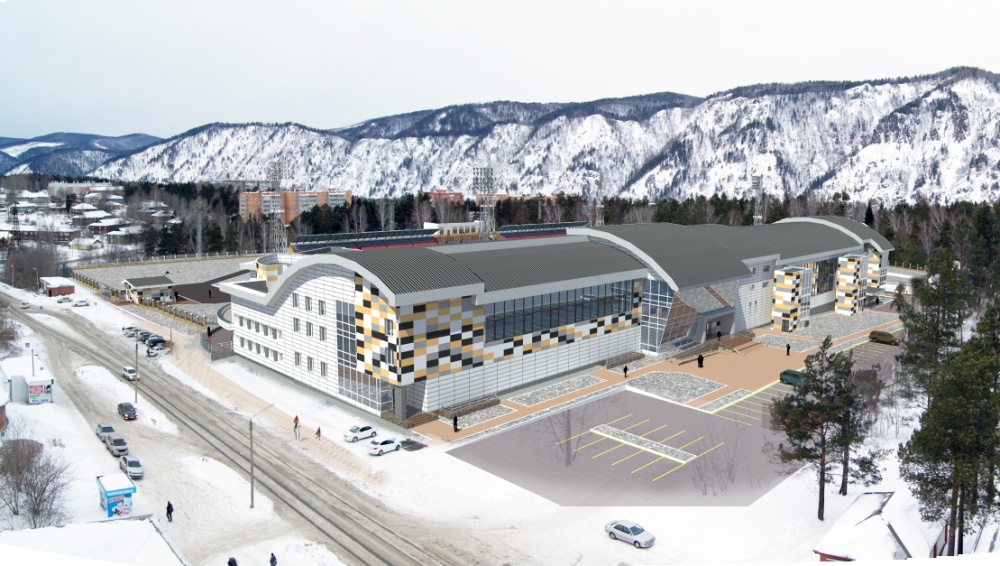 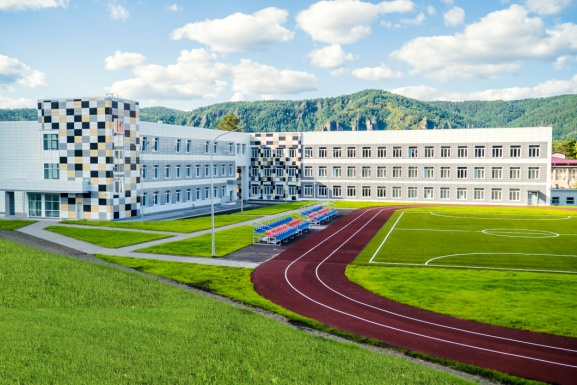 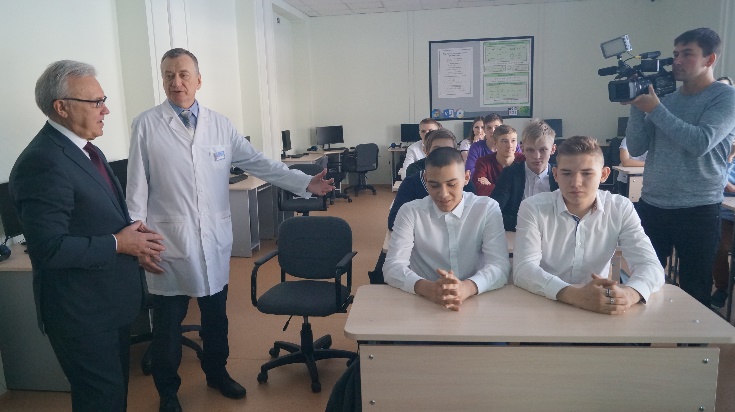 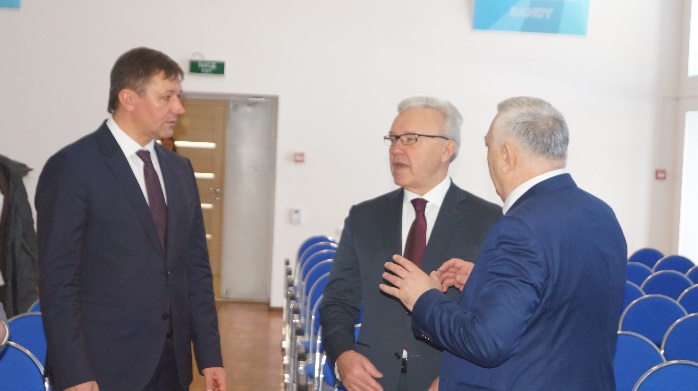 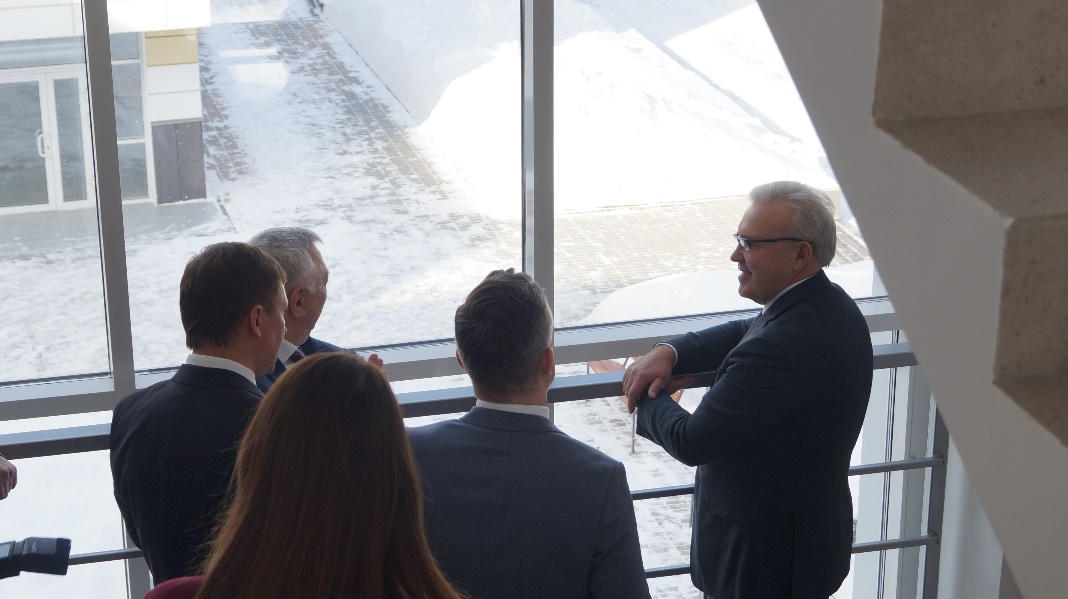 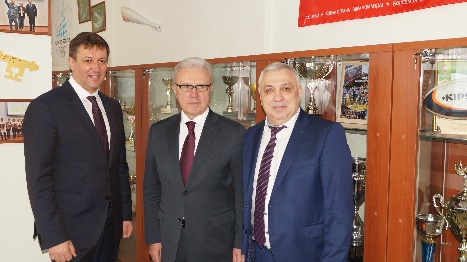 Уважаемые коллеги, друзья, предлагаю Вашему вниманию публичный доклад о деятельности нашего учреждения за 2019 год. История нашего учреждения началась в 1990 году. И уже в те годы была заложена база инновационной деятельности образовательного учреждения. Вот и по сей день мы внедряем новые передовые технологии, ищем, анализируем, экспериментируем, но не в угоду моде, а с единственной целью - помочь детям научиться учиться, возбудить желание овладевать знаниями и развить спортивный потенциал, желания стать достойными спортсменами, дисциплинированными и культурными людьми. И у нас для этого есть крепкий творческий коллектив педагогов-профессионалов. Уверен, что все они стремятся отдать частичку своего сердца, щедрость души, все знания детям, найти целенаправленный подход к современному образованию и  достичь высокого качества спортивного мастерства и знаний!Тот, кто внимательно следит за развитием и жизнью нашего колледжа-интерната может дать оценку и сделать анализ о проделанной работе за прошедший год.В предыдущем докладе было много сказано о создании материально-технической базы КГАПОУ «ДКИОР», этот вопрос по-прежнему является для нас очень актуальным и самым важным. В прошлом году мы сделали большой шаг в развитие нашей отрасли и новый учебный год начали в новом учебном корпусе. Поставлены задачи реконструкции стадиона «Спутник».Реализация этих задач позволит создать на территории города Дивногорска социально-значимый объект для жителей и гостей города.ОГЛАВЛЕНИЕ1. Система управления КГАПОУ «ДКИОР"	42. Приём в КГАПОУ «ДКИОР».	83. Организация учебного процесса.	84. Содержание и качество подготовки студентов.	115. Спортивная деятельность обучающихся	196. Востребованность выпускников.	267. Кадровый потенциал.	268.Организация воспитательной работы	329. Стипендиальное обеспечение и формы социальной поддержки.	5510. Организация медицинского обслуживания	5611. Материально-техническая база.	.62  12. Финансовые аспекты деятельности………………………………………………………………….……………………..……..6313. Выводы.	701.	Система управления КГАПОУ «ДКИОР.1.1. Организационно-правовое обеспечение деятельностиКраевое государственное автономное профессиональное образовательное учреждение «ДКИОР» (далее – КГАПОУ «ДКИОР» или учреждение) зарегистрировано в Едином государственном реестре юридических лиц (ЕГРЮЛ) за основным государственным регистрационным номером (ОГРН) 1022401254600 от 19.12.2002 (свидетельство серия 24 №001486166).  24 ноября 1999 года учреждение поставлено на учет в налоговом органе по месту нахождения - Межрайонная инспекция Федеральной налоговой службы № 22 по Красноярскому краю, в связи с чем ему присвоен ИНН 2446001358 КПП 244601001 (свидетельство серия 24 № 006266945).  Устав КГАПОУ «ДКИОР» в новой редакции (в том числе о переименовании) утвержден приказом министерства спорта Красноярского края от 17.12.2014 № 415п (запись в ЕГРЮЛ от 15.01.2015). В Устав КГАПОУ «ДКИОР» внесены изменения:- утвержденные приказом министерства спорта Красноярского края от 09.06.2016 № 211п (запись в ЕГРЮЛ от 01.07.2016);- утвержденные приказом министерства спорта Красноярского края от 17.10.2016 № 325п (запись в ЕГРЮЛ от 03.11.2016);- утвержденные приказом министерства спорта Красноярского края от 30.01.2017 № 34п (запись в ЕГРЮЛ от 13.02.2017);- утвержденные приказом министерства спорта Красноярского края от 26.04.2017 № 175п (запись в ЕГРЮЛ от 12.05.2017);- утвержденные приказом министерства спорта Красноярского края от 19.07.2017 № 270п (запись в ЕГРЮЛ от 28.07.2017);- утвержденные приказом министерства спорта Красноярского края от 12.01.2018 № 10п (запись в ЕГРЮЛ от 25.01.2018);- утвержденные приказом министерства спорта Красноярского края от 24.12.2018 № 516п (запись в ЕГРЮЛ от 11.01.2019);12 мая 2017 года в г. Зеленогорске Красноярского края зарегистрирован Зеленогорский филиал КГАПОУ «ДКИОР» (Положение о филиале утверждено приказом от 02.05.2017 № 92-П).11 января 2019 года учреждение изменило место нахождения (юридический адрес): г. Дивногорск, ул. Чкалова, зд. 3а/1.Основной вид экономической деятельности – образование профессиональное среднее (код по ОКВЭД 85.21).КГАПОУ «ДКИОР» имеет следующие лицензии: 1) на осуществление образовательной деятельности от 05.03.2019 № 9728-л, выданная Министерством образования Красноярского края, согласно которой учреждение вправе оказывать образовательные услуги по реализации образовательных программ:- общего образования по уровням основного общего образования и среднего общего образования;- профессионального образования по уровню среднего профессионального образования по специальности 49.02.01 «Физическая культура»;- дополнительного образования (дополнительное образование детей и взрослых),по следующим адресам: - Красноярский край, г. Дивногорск, ул. Чкалова, д. 3а/1;- Красноярский край, г. Дивногорск, ул. Спортивная, дом 2;- Красноярский край, г. Дивногорск, ул. Б. Полевого, дом 3;- Красноярский край, г. Дивногорск, ул. Заводская, 2А;- Красноярский край, г. Дивногорск, ул. Биатлонная, дом 35;- Красноярский край, г. Дивногорск, ул. Чкалова, дом 3Б.Лицензия выдана бессрочно.2) Лицензия на осуществление медицинской деятельности № ЛО-24- 01- 004596 от 01.11.2019г, выданная Министерством здравоохранения Красноярского края, согласно которой Учреждение вправе осуществлять работы и услуги:При оказании первичной, в том числе доврачебной, врачебной и специализированной, медико-санитарной помощи организуются и выполняются следующие работы (услуги):1) при оказании первичной доврачебной медико-санитарной помощи в амбулаторных условиях по:медицинскому массажу; сестринскому делу в педиатрии; лечебному делу;2) при оказании первичной врачебной медико-санитарной помощи в амбулаторных условиях по:организации здравоохранения и общественному здоровью; 4) при оказании первичной специализированной медико-санитарной помощи в амбулаторных условиях по:лечебной физкультуре и спортивной медицине;  	При проведении медицинских осмотров, медицинских освидетельствований и медицинских экспертиз организуются и выполняются следующие работы (услуги):1) при проведении медицинских осмотров по: медицинским осмотрам (предрейсовым, послерейсовым);	В ноябре 2019 года учреждением пройдена государственная аккредитация образовательной деятельности в Министерстве образования Красноярского края, что подтверждается свидетельствами от 25.11.2019 № 4946 и № 4947 о государственной аккредитации образовательной деятельности по основным образовательным программам (соответственно):- среднего профессионального образования по укрупненной группе профессий, специальностей и направлений подготовки 49.00.00 «Физическая культура и спорт»;- основного общего образования.1.2. Система управленияУправление учреждением осуществляется в соответствии с законодательством Российской Федерации на основе сочетания принципов единоначалия и коллегиальности.Органами управления КГАПОУ «ДКИОР» являются:1) руководитель; 2) наблюдательный совет;3) совет трудового коллектива;4) педагогический совет;5) тренерский совет.Единоличным исполнительным органом учреждения является директор, прошедший соответствующую аттестацию, который назначается и освобождается от должности учредителем в соответствии с действующим законодательством. Учредитель заключает с директором учреждения срочный трудовой договор (контракт). Директор действует от имени учреждения без доверенности,  осуществляет оперативное руководство деятельностью учреждения, организует работу по созданию и обеспечению условий проведения образовательного процесса в соответствии с действующим законодательством об образовании, Уставом учреждения и локальными нормативными актами учреждения. Директор учреждения может делегировать часть своих полномочий своим заместителям. Заместители директора осуществляют непосредственное руководство по направлениям деятельности учреждения и несут ответственность за вверенное им направление в соответствии с должностными инструкциями и приказами учреждения.Администрация КГАПОУ «ДКИОР»:Основными формами координации деятельности аппарата управления учреждения являются:- совещание при директоре (4 раза  в месяц);- совещание при заместителе директора по учебно-воспитательной работе (4 раза  в месяц).В Учреждении создан наблюдательный совет, деятельность которого регулируется Федеральным законом от 03.11.2006 № 174-ФЗ «Об автономных учреждениях» (далее – 174-ФЗ) и Уставом КГАПОУ «ДКИОР». Наблюдательный совет Учреждения состоит из 9 человек: 2 представителя Учредителя, 1 представитель Уполномоченного органа, 3 представителя коллектива Учреждения, 3 представителя от общественности города Дивногорска. Состав наблюдательного совета определен приказом от 30.11.2017 № 406п (в ред. приказов от 11.03.2019 № 114п, от 04.06.2019 № 200п, от 12.09.2019 № 331п).За 2019 год проведено 12 заседаний. Срок полномочий наблюдательного совета – 3 года.Заседания наблюдательного совета проводятся по мере необходимости, но не реже одного раза в квартал.Наблюдательный совет рассматривает:- предложения учредителя или директора Учреждения о внесении изменений в Устав Учреждения;- предложения учредителя или директора Учреждения о создании и ликвидации филиалов Учреждения, об открытии и о закрытии его представительств;- предложения учредителя или директора Учреждения о реорганизации или ликвидации Учреждения;- предложения учредителя или директора Учреждения об изъятии имущества, закрепленного за Учреждением на праве оперативного управления;- предложения директора Учреждения об участии Учреждения в других юридических лицах, в том числе о внесении денежных средств и иного имущества в уставный (складочный) капитал других юридических лиц или передаче такого имущества иным образом другим юридическим лицам, в качестве учредителя или участника;- проект плана финансово-хозяйственной деятельности Учреждения;- по представлению директора Учреждения проекты отчетов о деятельности Учреждения и об использовании его имущества, об исполнении плана его финансово-хозяйственной деятельности, годовую бухгалтерскую отчетность Учреждения;- предложения директора Учреждения о совершении сделок по распоряжению имуществом, которым в соответствии с частями 2 и 6 статьи 3 174-ФЗ Учреждение не вправе распоряжаться самостоятельно;- предложения директора Учреждения о совершении крупных сделок (цена сделки превышает 10% балансовой стоимости активов Учреждения, определяемой по данным его бухгалтерской отчетности на последнюю отчетную дату);- предложения директора Учреждения о совершении сделок, в совершении которых имеется заинтересованность;- предложения директора Учреждения о выборе кредитных организаций, в которых Учреждение может открыть банковские счета;- вопросы проведения аудита годовой бухгалтерской отчетности автономного учреждения и утверждения аудиторской организации.Для решения важнейших вопросов жизнедеятельности учреждения созывается общее собрание работников учреждения.Общее собрание работников Учреждения действует в соответствии с Уставом КГАПОУ «ДКИОР». Интересы трудового коллектива во взаимоотношениях с администрацией учреждения представляет Совет трудового коллектива.К компетенции общего собрания работников  учреждения относятся:- обсуждение проекта и утверждение коллективного договора;- согласование Правил внутреннего трудового распорядка;- заслушивание ежегодного отчета администрации учреждения по совместному выполнению коллективного договора;- выдвижение коллективных требований работников учреждения и избрание полномочных представителей для участия в решении коллективного трудового спора.Общее собрание работников учреждения собирается по мере необходимости, но не реже одного раза в год.Интересы трудового коллектива во взаимоотношениях с администрацией учреждения представляет Совет трудового коллектива.В целях развития и совершенствования учебно-воспитательного процесса, повышения профессионального мастерства, развития творческих инициатив педагогических работников в учреждении создан педагогический совет, деятельность которого регламентирована Положением «О педагогическом совете».В целях координации работы тренеров по видам спорта, развития и совершенствования тренировочного процесса и соревновательной деятельности, в учреждении создан тренерский совет, деятельность которого регулируется положением «О тренерском совете».В целях учета мнения обучающихся, родителей (законных представителей) несовершеннолетних обучающихся при принятии учреждением локальных нормативных актов, затрагивающих их права и законные интересы, созданы студенческий совет и родительский комитет.Для обеспечения уставной деятельности учреждение издает следующие виды локальных нормативных актов: положения, правила, регламенты, инструкции, программы, планы, расписания, графики, циклограммы, протоколы, приказы, распоряжения, решения коллегиальных органов управления, отчеты  и другие.2. Приём в КГАПОУ «ДКИОР».Объём и структура приёма лиц в  КГАПОУ «ДКИОР»  для обучения за счёт ассигнований бюджета Красноярского края определяются в соответствии с заданиями (контрольными цифрами), устанавливаемыми ежегодно  Учредителем и  осуществляется на конкурсной основе. 2.1. Формы обучения и специальности.Образовательный процесс КГАПОУ "ДКИОР" осуществляется по следующим образовательным программам:- основного общего образования (7-9 классы) – аттестат об основном общем образовании, форма обучения  - очная.- среднего профессионального образования по специальности 49.02.01 Физическая культура (углубленной подготовки) на базе основного общего образования, срок обучения 3 года 10 месяцев.Формы обучения: очная Выпускники колледжа получают документ государственного образца -  диплом о среднем профессиональном образовании,  квалификацию «Педагог по физической культуре и спорту». Область профессиональной деятельности выпускников: организация и руководство тренировочной и соревновательной деятельностью спортсменов в избранном виде спорта и физкультурно-спортивной деятельностью различных возрастных групп населения в образовательных учреждениях, физкультурно-спортивных организациях, по месту жительства, в учреждениях (организациях) отдыха, оздоровительных учреждениях (организациях).3.	ОРГАНИЗАЦИЯ УЧЕБНОГО ПРОЦЕССАОрганизация учебного процесса    в  колледже  осуществляется в соответствии с: Законом Российской Федерации от 29.12.2012 г. № 273 «Об образовании в Российской Федерации», Приказами Минобразования и науки Российской Федерации: от 14 июня 2013 г. № 464 «Об утверждении Порядка организации и осуществления образовательной деятельности по образовательным программам среднего профессионального образования;   	от 30 августа 2013 г. N 1015 г.   "Об утверждении Порядка организации и осуществления образовательной деятельности по основным общеобразовательным программам - образовательным программам начального общего, основного общего и среднего общего образования"; от 05.04.2010 г. № 266 «Об утверждении Федерального государственного стандарта среднего профессионального образования   среднего профессионального образования   по специальности 050141 Физическая культура»; от 11.08.2014г. №976; «Об утверждении Федерального государственного образовательного стандарта   среднего профессионального образования  по специальности 49.02.01 Физическая культура»;от 17.12.2010г. №1897 «Об утверждении   Федерального государственного образовательного стандарта основного общего образования»,   	 от 23.01.2014 №36 «Об утверждении порядка приема граждан на обучение  по образовательным программам среднего профессионального образования »;   от 30.12.2013 № 1422 «Об утверждении перечня вступительных испытаний при приеме на обучение по образовательным программам среднего профессионального образования по профессиям и специальностям требующим у поступающих наличия определенных творческих способностей, физических и (или) психологических качеств»;Приказом Министерства спорта Российской Федерации от 27.12.2013 № 1125 «Об утверждении особенностей организации и осуществления образовательной, тренировочной и методической деятельности в области физической культуры и спорта»;-  Законом Красноярского края от 03.12.2004г №12-2674 «Об образовании»;   Уставом КГАПОУ «ДКИОР», утвержденным приказом Министерства спорта Красноярского края от 17.12.2014 № 415п.    Приказами, распоряжениями,  письмами и рекомендациями  Министерства образования и науки Красноярского края, внутренними приказами, в которых определен круг регулируемых вопросов о правах и обязанностях участников образовательного процесса. В 2018-2019 учебном году перед педагогическим коллективом колледжа  ставились основные задачи:- организация образовательного процесса  в соответствии с   требованиями ФГОС, примерными основными образовательными программами    - подготовка обучающихся   к государственной итоговой аттестации (в форме: основного государственного экзамена   единого государственного экзамена, защиты выпускной квалификационной работы (дипломного проекта); - обеспечение современного качества освоения  образовательных программ, формирование целостной системы знаний, умений, навыков обучающихся;- развитие познавательной активности, творческой самостоятельности обучающихся.- сохранение и укрепление здоровья и психологической поддержки обучающихся;- проведение конкурсов, различных мероприятий для обучающихся с целью повышения мотивации обучения;- формирование творчески работающего коллектива преподавателей.Для решения поставленных задач были созданы следующие условия:- составлены учебные планы по всем  основным образовательным программам в соответствии с  требованиями  Федеральных  государственных образовательных стандартов и   профиля специальности (гуманитарный) и др.;- разработаны рабочие программы по всем изучаемым предметам и  учебным дисциплинам основного общего образования, среднего общего образования в профессиональной образовательной программе по  специальности 49.02.01 Физическая культура;- разработаны профессиональные модули в соответствии с требованиями  Федерального государственного образовательного стандарта среднего профессионального образования по специальности 49.02.01 Физическая культура;- при составлении учебных планов и программ учтены специфика образовательного учреждения, соотношение федерального, регионального компонентов и компонента образовательного учреждения, соотношение обязательной и вариативной части основной образовательной профессиональной программы. 3.1. Характеристика контингентаКоличество обучающихся на 01.09.2019 года - 177 человек за счет средств краевого бюджета. По программам основного общего образования 57 человека и среднего профессионального образования по специальности 49.02.01 Физическая культура (углубленной подготовки) 120 человек.3.2. Режимы обученияОбразовательный процесс по основной образовательной программе регламентируется учебным планом, графиком учебного процесса и расписанием занятий.Учебный план определяет графики учебного процесса, перечень, объемы, последовательность изучения дисциплин по классам. Все дисциплины, включенные в рабочий план, имеют завершающую форму контроля. Итоговые контрольные работы являются   основной формой контроля учебной работы обучающихся за учебный год. В 9-х классах основной формой контроля  является государственная итоговая аттестация в форме основного государственного экзамена. Образовательный процесс по основной профессиональной образовательной программе регламентируется учебным планом, графиком учебного процесса и расписанием занятий.Учебный план определяет графики учебного процесса, перечень, объемы, последовательность изучения дисциплин по курсам и семестрам, виды учебной  и производственной практик, формы промежуточной и виды итоговой государственной аттестации.Все дисциплины, включенные в рабочий план, имеют завершающую форму контроля. Промежуточная аттестация является основной формой контроля учебной работы студентов за семестр.Недельная нагрузка обучающихся по обязательными учебными занятиями не превышает 36 часов в  неделю, максимальный объем учебной нагрузки  не превышает 54 часов в неделю; время промежуточной аттестации, время практик  и каникулярное время соответствует стандарту.Учебные занятия организованы по шестидневной рабочей неделе. Продолжительность академического часа 45 минут. Для студентов занятия ведутся парами при продолжительности урока 45 минут, начало занятий – 8 часов 00 минут.4. СОДЕРЖАНИЕ И КАЧЕСТВО ПОДГОТОВКИ СТУДЕНТОВ4.1. Содержание и качество подготовки студентов Выполнение учебного плана и образовательных программВ течение 2018 – 2019 учебного года расписание учебных занятий составлялось еженедельно в соответствии с положением, календарным графиком и распределение учебной нагрузки по классам и группам. В связи с различными ситуациями (больничные листы, обучение педагогических работников) в расписание вносились корректировки, которые регистрировались в журнале замен учебных часов.	В данном учебном году учебная нагрузка по группам составляет 15389 часов. Программа выполнена полностью.В 2018 – 2019 учебном году все преподаватели работали в штате. Один преподаватель (Рыбгагин Г.И.) обучается заочно, получая высшее профессиональное образование, поэтому была сделана корректировка в распределении учебной нагрузки, в соответствии с его уходом на сессию. Результаты реализации профессиональной образовательной программы по специальности 050141 Физическая культура, и профессиональной образовательной программы - программы подготовки специалистов среднего звена  по специальности 49.02.01 Физическая культураРезультаты реализации профессиональной образовательной программы по специальности 49.02.01 Физическая культураКачество знаний студентов оценивается по степени освоения студентами программного материала в ходе промежуточных аттестаций.Для повышения качества организации и содержания учебного процесса, качества подготовки студентов в колледже  проводится текущий контроль результатов обучения, формами которого являются опросы, контрольные работы, тесты (в том числе и компьютерные), выполнение  групповых и индивидуальных практических заданий, анализ и решение конкретных ситуаций по разделам или отдельным темам изучаемых дисциплин, вводится проектная и исследовательская деятельность. Еженедельно отслеживается текущая успеваемость обучающихся, проводится индивидуальная работа, работа с родителями.При проведении промежуточной аттестации, предусмотренной учебным планом, преподаватели используют различные формы контроля качества знаний: письменный или устный опрос по билетам, дополнительные вопросы, тестирование, проектная работа, комплексная работа по одной или нескольким дисциплинам, оформление «портфолио».Итоги успеваемости в сравнении с предыдущим учебным годомЗа 2018-2019 учебный год аттестованы практически все обучающиеся. За исключением Жоголева Ильи, который во время экзаменационной сессии находился на тренировочном сборе. В связи с эти ему продлены сроки промежуточной аттестации до 15 сентября 2019 года. (не сданы экзамены по математике и обществознанию (включая экономику и право)). Средний балл составил – 4,3; процент качества знаний – 85%, процент успеваемости – 94%. Восемь человек из группы, окончили учебный год на «хорошо» и «отлично» - Будников Ростилав, Даценко Илья, Дубова Марина, Паньков Илья, Панасенко Кристина, Шаповалов Илья; Лычаков Иван окончил учебный год на все отметки «отлично». По одной оценке «удовлетворительно» имеют 2 человека – Бурмакин Алексей и Волощук Павел по русскому языку и литературе.Результаты прохождения  производственной практики (преддипломной)IV курс по специальности 49.02.01Производственная практика (преддипломная), согласно учебного плана проходила в сроки с 27 апреля по 24 мая 2019 года в объеме 144 часов. 	Базами производственной практики  (преддипломной) являлись организации, направление деятельности которых соответствует профилю подготовки обучающихся:1.	МУ ДО «РДЮСШ», пгт. Новопавловка, Петровск-Забайкальский район, Забайкальский край2.	МБУ «Каратузская СШ», с. Каратузское, Красноярского края3.	КГАУ «СШОР по регби «Енисей-СТМ», г. Красноярск4.	КГАУ «СШОР по регби «Енисей-СТМ», г. Красноярск5.	МУ ДО «РДЮСШ», пгт. Новопавловка, Петровск-Забайкальский район, Забайкальский край6.	КГАУ «СШОР по регби «Енисей-СТМ», г. Красноярск 7.	МБОУ ДО «ДЮСШ» с. Богучаны, Красноярский край8.	МБОУ ДО «ДЮСШ» с. Богучаны, Красноярский край9.	МБУ ДО «ДЮСШ» МР «Хилокский район», г. Хилок, Забайкальский край10.	АО «ЦСО СШГС» - ФСК «Черёмушки», рп Черемушки, г. Саяногорск, р-ка Хакасия11.	КГАУ «СШОР по регби «Енисей-СТМ», г. Красноярск12.	МБУ ДО «ДЮСШ», с. Ирбейское, Ирбейский р-он, Красноярский край.13.	КГАУ «СШОР по регби «Енисей-СТМ», г. Красноярск14.	МБОУ ДО «ДЮСШ» с. Богучаны, Красноярский край15.	Муниципальное бюджетное учреждение «Спортивная школа № 34» городского округа город Уфа Республики Башкортостан (МБУ СШ № 34)16.	Спортивная школа (олимпийского резерва, комплексная «ЦСКА-Хакасия» г. Абакан, Республика Хакасия) филиала федерального автономного учреждения Министерства обороны Российской Федерации «Центральный спортивный клуб Армии (ЦСК ВВС, г. Самара)» СШ (ОРК «ЦСКА –Хакасия, г.Абакан, Республика Хакасия) филиала ФАУ МО РФ «ЦСКА (ЦСК ВВС, г. Самара)»   17.	Муниципальное автономное образовательное учреждение дополнительного образования «Детско-юношеская спортивная школа № 7 города Благовещенска»  (МАОУ ДО «ДЮСШ № 7 г. Благовещенска»18.	Муниципальное казенное Учреждение «Отдел культуры, спорта и молодежной политики администрации чунского района «С/к «Восход»19.	Краевое государственное автономное учреждение «Спортивная школа олимпийского резерва по регби «Енисей-СТМ» КГАУ «СШОР по регби «Енисей-СТМ» Матвеев А.  – КГАПОУ «ДКИОР», г. Дивногорск20.	Краевое государственное автономное учреждение «Спортивная школа олимпийского резерва по регби «Енисей-СТМ» КГАУ «СШОР по регби «Енисей-СТМ»21.	Муниципальное бюджетное образовательное учреждение дополнительного образования «Краснотуранская детско-юношеская спортивная школа»  (МБОУ ДО «Краснотуранская ДЮСШ»22.	Муниципальное бюджетное общеобразовательное учреждение средняя общеобразовательная школа № 9.23.	 Краевое государственное автономное учреждение «Спортивная школа олимпийского резерва по регби «Енисей-СТМ» КГАУ «СШОР по регби «Енисей-СТМ»24.	Краевое государственное автономное учреждение «Спортивная школа олимпийского резерва по регби «Енисей-СТМ» КГАУ «СШОР по регби «Енисей-СТМ»25.	Муниципальное бюджетное учреждение «Спортивная школа города Дивногорска»Результаты производственной практики (преддипломной)Результаты государственной итоговой аттестации выпускниковпо специальности 49.02.01. Физическая культураГосударственная итоговая аттестация  выпускников колледжа проводится с целью определения соответствия результатов освоения студентами образовательной программы среднего профессионального образования, соответствующей требованиям федерального государственного образовательного стандарта среднего профессионального образования по специальности 49.02.01.  Физическая культура. Колледжем разработана Программа государственной итоговой аттестации, которая  соответствует требованиям и   является частью образовательной программы среднего профессионального образования.     	Государственная  итоговая  аттестация  проводилась в соответствии с Положением  о проведении государственной итоговой аттестации по образовательным программам среднего профессионального образования в  КГАПОУ «ДКИОР» от 10.10.2014г №124-п/2; Положением о выпускной квалификационной работе от 10.09.2014г. №145-п1; Программой Государственной итоговой аттестации выпускников утвержденной приказом  КГАПОУ «ДУТОР» от 06.10.2018г.№383.Председатель   государственной экзаменационной комиссии назначен приказом Министерства спорта Красноярского края от 09.01.2019 №1п по предоставлению Колледжа. Работа председателя определена на период текущего 2019 года (с 1 января по 31 декабря) и утверждена приказом Колледжа. Председателем государственной экзаменационной комиссии   утверждено лицо, не работающее в образовательной организации, из числа руководителей или заместителей руководителей организаций, осуществляющих образовательную деятельность по профилю подготовки выпускников, имеющих ученую степень и (или) ученое звание – Садырин Сергей Леонидович – заведующий кафедрой физической культуры в Сибирском государственном университете, кандидат педагогических наук, доцент. Государственная экзаменационная комиссия сформирована из числа педагогических работников Колледжа и лиц, приглашенных из сторонних организаций – представителей работодателей   по профилю подготовки выпускников. Формой государственной итоговой аттестации   является защита выпускной квалификационной работы (далее - ВКР). Программа  государственной  итоговой  аттестации:   примерная  тематика  выпускных квалификационных работ в соответствии с содержанием профессиональных модулей, проверяемые компетенции, условия организации и проведения государственной итоговой аттестации. Показатели и критерии оценки ВКР были обсуждены на заседаниях ПЦК. Объём времени на подготовку и защиту ВКР соответствует ФГОС СПО и составляет 6 недель. Четыре  недели на подготовку ВКР ( с 25 мая по 14 июня), две недели на защиту (с 15 июня по 28 июня). Сроки подготовки и защиты ВКР установлены в соответствии с календарным  учебным графиком. Выпускная квалификационная работа выполнялась студентами  в виде дипломной работы. Тематика  представленных ВКР соответствует содержанию одного или нескольких профессиональных модулей, входящих в образовательную программу среднего профессионального образования по специальности 49.02.01. Физическая культура. Темы выпускных квалификационных работ разрабатывались  преподавателями Колледжа совместно с представителями  работодателей  и рассматривались на заседаниях предметно-цикловой комиссии дисциплин и модулей профессионального цикла. Закрепление за студентами тем выпускных квалификационных работ и  назначение руководителей осуществляется приказом директора Колледжа («Об утверждении тем выпускных квалификационных работ и  назначении руководителей от 15.10.2018 №404/1). Допуск студентов к государственной итоговой аттестации рассмотрен    на педагогическом совете и утвержден приказом директора колледжа  от 27.05.2019 №229/1.) 	Защита выпускных квалификационных работ  проводилась на открытом заседании государственной экзаменационной комиссии   с участием всех членов государственной экзаменационной  комиссии, студентов и педагогических работников колледжа. Защита ВКР проводилась в соответствии с расписанием, утвержденным приказом директора колледжа от 24.05.2019г. №228/1  («Об утверждении расписания защиты выпускных квалификационных работ»). На заседании  государственной экзаменационной комиссии  были представлены  документы: требования к результатам освоения основной профессиональной образовательной программы по специальности среднего профессионального образования;  приказ Колледжа о допуске студентов к государственной итоговой аттестации; программа государственной итоговой аттестации; зачетные книжки студентов;  ведомости и журналы учета успеваемости, книга протоколов заседаний государственной экзаменационной комиссии. В ходе заседания государственной экзаменационной комиссии велись протоколы.    В них изложены  содержание отзыва и рецензии  позволяющие оценивать уровень готовности обучающихся к осуществлению профессиональной деятельности, вопросы и особые мнения членов государственной экзаменационной  комиссии;«о присвоении квалификации студентам прошедшим государственную итоговую аттестацию в форме защиты выпускной квалификационной работы» от 28.06.2019 №272. В нем определена итоговая оценка  защиты ВКР, решение о присвоении  студентам, успешно прошедшим государственную итоговую аттестацию в форме защиты выпускной квалификационной работы квалификации «Педагог по физической культуре и спорту»,  решение   о выдаче соответствующего диплома о среднем профессиональном образовании и особые мнения членов комиссии.  	Протоколы заседания государственной экзаменационной комиссии подписаны председателем, заместителем председателя, ответственным секретарем  и членами комиссии.Заявлений студентов или их родителей (законных представителей) о нарушении установленного порядка проведения государственной итоговой аттестации и   несогласии с ее результатами нет.Государственной аттестационной  комиссией по защите выпускных квалификационных работ в составе:Принято решение:присвоить квалификацию «Педагог по физической культуре и спорту» и выдать диплом государственного образца по уровню среднего профессионального образования студентам:1	Алееву Валерию Дмитриевичу2	Анохиной Яне Николаевне3	Капитоненкову Евгению Алексеевичу4	Козаку Дмитрию Сергеевичу5	Королькову Максиму Евгеньевичу6	Куркину Алексею Алексеевичу7	Мальцеву Данилу Сергеевичу8	Подзорову Антону Евгеньевичу9	Порошину Валерию Викторовичу10	Рудичу Вячеславу Александровичу11	Стебунову Александру Андреевичу12	Барышникову Никите Романовичу13	Винокуровой Анастасии Владимировне14	Домбровскому Никите Ярославичу15	Заболотных Даниле Алексеевичу16	Звягинцевой Екатерине Сергеевне17	Иванову Дмитрию Сергеевичу18	Королькову Артёму Александровичу19	Кузьмичеву Кириллу Константиновичу20	Малкиной Анастасии Сергеевне21	Матвееву Александру Александровичу22	Рябищуку Ефиму Сергеевичу23	Серебренникову Николаю Александровичу24	Семенову Николаю Андреевичу25	Страмоусовой Ксении Александровне4.1. Содержание и качество подготовки обучающихсяРезультаты реализации основных образовательных программ: 1)	Результаты реализации образовательных   программ   основного   общего образования и среднего общего образованияКачество знаний учащихся оценивается по степени усвоения программного материала основного общего образования в ходе выполнения обязательных практических и контрольных работ, предусмотренных тематическими планами и программой. Итоги успеваемости за 2019 год Результаты учебной деятельностиосновного общего образования7 классВ течение полугодия  в классе обучалось 9 человек. Все обучающие по результатам учебного года аттестованы. Средний балл составил – 4,2; процент качества знаний –84,4%, процент успеваемости – 100%. 8А класс8 Б класс9 А класс9 Б классПодготовка и проведение государственной итоговой аттестации в форме основного государственного экзамена выпускников IX класса На основании плана – графика мероприятий по подготовке и проведению государственной итоговой аттестации выпускников 9 класса, в  колледже разработан план мероприятий по подготовке и проведению государственной  итоговой аттестации в форме  ОГЭ в 9 классе. В рамках реализации этого плана  были проведены следующие мероприятия:          С сентября 2018г. по январь 2019г. был проведён сбор информации и подготовлена база данных на выпускников 9 класса 2018- 2019 учебного года.   	Выпускникам была предоставлена информация для изучения нормативно-правовой базы проведения  ГИА:•	Письмо Рособрнадзора от 29.12.2018 №10-987 «О направлении методических рекомендаций рекомендуемых к использованию при организации и проведении ГИА в 2019»•	Методические рекомендации рекомендуемые к использованию при организации и проведении ГИА в 2019 (Приложение к письму Рособрнадзора от 29.12.2018 №10-987)•	Методические рекомендации рекомендуемые к использованию при организации и проведении итогового собеседования в 2019 (Приложение к письму Рособрнадзора от 29.12.2018 №10-987)•	Приказ Минпросвещения РФ от 07.11.2018 №189/1513 «Об утверждении порядка проведения государственной итоговой аттестации по образовательным программам основного общего образования»•	Федеральный закон от 27.06.2018 «О внесении изменения в статью 47 Федерального закона «Об образовании в Российской Федерации»»•	Письмо Рособранадзора от 26.04.2018 №10-268 «О внесении изменений в методические документы ГИА-9 и ГИА-11»•	Изменения в методических рекомендациях ГИА-9 (приложение к письму Письмо Рособранадзора от 26.04.2018 №10-268)•	Методические документы ГИА-9 и ГИА-11 (приложение к письму Письмо Рособранадзора от 26.04.2018 №10-268)•	Регламент организации и проведения итогового устного собеседования по русскому языку в 9 классе 13 и 16 апреля 2018 года    	Организованы дополнительные занятия по подготовке к Государственной итоговой аттестации в форме ОГЭ.Составлялись ежемесячные отчеты учителей предметников о посещаемости и уровню личной подготовки к экзаменам обучающихся 9 классов.        Проводилось отслеживание индивидуальных достижений обучающихся 9 классов по четвертям.Информирование участников образовательного процесса о подготовке  и порядке проведения  ГИА в форме ОГЭ через информационные стенды и  сайт колледжа.Выдача уведомлений обучающимся 9 класса о количестве, времени и месте сдаваемых экзаменов.Проведены беседы – разъяснения, инструктажи с обучающимися 9 классов  по темам:•	Итоговая  государственная аттестации выпускников 9 класса. Содержание и цели проведения ГИА;•	Ознакомление с нормативными документами, с инструктивными материалами, правами  и обязанностями  участников  итоговой аттестации;•	Выбор предметов для сдачи ГИА в форме ОГЭ;•	Организация и технология проведения  ГИА;•	Право подачи апелляции.Обучающиеся и их родители/законные представители знакомились с информацией о ГИА на образовательных сайтах, информационных стендах в колледже. Оформление информационных стендов по вопросам проведения ГИА  в 9 классе и размещение материала в колледже.Организовано и проведено  родительского собрания (28.03.2019) в 9 классе  по организации и проведению ГИА.В рамках внеаудиторной занятости  организовывалась подготовка обучающихся к итоговой аттестации, обеспечивалась готовность обучающихся выполнять задания различных уровней сложности по обязательным экзаменационным предметам и предметам по выбору.В октябре, декабре, феврале проводился мониторинг предварительного выбора предметов для сдачи ОГЭ в  9 классе.Составлено расписание консультаций по подготовке к ОГЭ. Сформирован пакет локальных нормативно - правовых документов по организации и проведению ГИА.Регулярно, в течение 2018-2019 учебного года, согласовывала действия по вопросам ГИА с ГИМЦ.В течение года проводились систематические тренировочные занятия по заполнению бланков ответов для обучающихся 9 класса, пробные экзамены по основным предметам и предметам по выбору.Учителями - предметниками проводились консультации, дополнительные занятия по русскому языку,  математике, обществознанию, географии, биологии. Анализ результатов сдачи государственной итоговой  аттестации по образовательным программам основного общего образования в форме ОГЭ за 2019 гг.Общее количество выпускников 9 класса в 2019 учебном году - 24 человека, из них сдавали:Основные экзамены:русский язык -24 человека (100%), математика -24 человека (100%)Экзамены по выбору:       география – 23 человека (100%);     обществознание – 24 человека (96%).    биология – 1 человек (4%) 5.. Спортивная деятельность обучающихся Спортивная подготовка обучающихся осуществляется круглогодично, на протяжении всего периода обучения.  Соответственно уровню своей спортивной подготовки спортсмены занимаются в тренировочных группах, группах совершенствования спортивного мастерства Тренировочные занятия проводятся согласно расписанию тренировочных занятий и индивидуальных планов спортивной подготовки.В настоящее время подготовка спортсменов ведется по 11 видам спорта: Биатлон, волейбол, дзюдо, конькобежный спорт, лыжные гонки, плавание, регби, самбо, сноуборд, спортивное ориентирование, фристайл, Динамика уровня спортивного мастерства:В состав сборных команд России по видам спорта на 31.12.2019 года входят 35 человек, из них:•	Основной состав сборной РФ – 2 человека (1 чел. сноуборд, 1 чел. фристайл);•	Юниорская сборная –22 человека (1 чел. дзюдо, 21 чел. регби);•	Юношеская сборная – 11 человек (1 человек биатлон, 2 человека дзюдо, 7 человек регби, 1 чел. сноуборд).Динамика выполнения и присвоение спортивных званий и разрядов:Спортивные достижения обучающихся за 2019 г.:Победители и призеры международных соревнований:Логинов Дмитрий:Чемпионат мира по сноуборду, 1 место PGS, 1 место PSL (04-06.02.2019);Этап Кубка мира по сноуборду, 2 место PGS (24.02.2019);Этап Кубка мира по сноуборду, 2 место PGS (09.03.2019);Этап Кубка мира по сноуборду, 2 место PGS (19.12.2019);Первенство мира среди юниоров, 1 место PGS (02.04.2019);Скоробогатов Сергей:Кубок Азии по дзюдо среди спортсменов до 21 года, 3 место(весовая категория 81 кг);Международный турнир по дзюдо пам. Гулидова, 2 место;Радионов Егор:Кубок Азии по дзюдо среди спортсменов до 21 года, 3 место(весовая категория 76 кг);Дубова Марина:I зимние международные игры «Дети Азии» по биатлону, спринт 3 место, эстафета 1 место;Первова Лидия:Международный турнир по дзюдо пам. Гулидова, 3 место;Попова Марианна:Международный турнир по дзюдо пам. Гулидова, 3 место;Международный турнир по регби-7, Гданьск, 03-04.08.2019, 1 место (Белослудцев А. Гарманов С., Глотов В., Домбровский К., Кемаев М.);VIII международный детко-юношеский турнир по регби "Балтийский шторм", Калининград, 26.08.2019, 1 место (Семченко Д., Зиновкин Н., Богданкевич Д., Бубякин Д., Шуев Ф.)Победители и призеры всероссийских и межрегиональных соревнований СПОПобедители и призеры всероссийских и межрегиональных соревнований (школа)Сведения о тренерах:6. Востребованность выпускников.В 2019 году КГАПОУ «ДКИОР» закончили 25 человек. Двадцать  выпускников  после окончания  колледжа продолжили обучение в высших учебных заведениях по направлению физическая культура и спорт (институт физической культуры СФУ, КГПУ им. В.П.Астафьева), 12 выпускника  трудоустроены по профилю специальности  и работают в организациях, на базе которых проходили производственную практику. Двое выпускников призваны в ряды вооружённых сил.Основанием являются приказы о зачислении   в  высшие учебные заведения (институт физической культуры СФУ, КГПУ им. В.П.Астафьева), справки с места работы и обучения.7. КАДРОВЫЙ ПОТЕНЦИАЛ7.1. Аттестация педагогических работников.На качество образования и его эффективность наибольшее влияние оказывает педагогический коллектив, его квалификация, способность к восприятию нововведения, опыт и т.д. В соответствии с «Порядком проведения аттестации педагогических работников организаций, осуществляющих  образовательную деятельность», утвержденного  приказом Министерства образования и науки РФ от 07.04.2014 №276, аттестационной комиссии Министерства спорта Красноярского края аттестовано 14 человек – 60%:- высшая квалификационная категория преподавателю специальных дисциплин и профессионального модуля  Залевсекой Елене Павловне- первая квалификационная категория преподавателю физики, информатики и ИТК Ивановой Марии Владимировне- высшая квалификационная  категория преподавателю русского языка и литературы Шевереновой Людмилы Викторовны- первая квалификационная  категория преподавателю математики Кайсиной Ольге Владимировне  - первая квалификационная  категория преподавателю математики и информатики Табиновой Ольге Александровне - первая квалификационная  категория преподавателю русского языка и литературы Михаленковой Наталье Юрьевне - первая квалификационная  категория преподавателю истории и обществознания Овченко Галине Петровне - первая квалификационная  категория преподавателю математики Бажина Ксения Николаевна- первая квалификационная  категория преподавателю химия Разгуляева Тамара Васильевна- первая квалификационная  категория преподавателю географии Заушицина Светлана Леонидовна- первая квалификационная  категория преподавателю математики Уточкин Александр Александрович- - первая квалификационная  категория преподавателю иностранного языка Федяевой Екатерине Владимировне- первая квалификационная  категория преподавателя Киселева Ольга Анатольевна- первая квалификационная  категория воспитателю Ласовской Ларисе ГеннадьевнеОстальные преподаватели категорий не имеют. В связи с этим, как и в прошедшем учебном году одной из главных задач на предстоящий год остается повышение уровня квалификации преподавателей.7.2. Повышение квалификации педагогических работников.Педагогический коллектив – основа всего образовательного процесса. В учебном процессе по реализуемым образовательным программам привлечены  штатных преподавателей  - 17 чел. Их них 8 человек  -  молодые специалисты и  работающие в КГАПОУ «ДКИОР» менее двух лет. 8 преподавателей имеющий стаж педагогической деятельности более 10 лет. Практически все преподаватели имеют высшее образование, соответствующее преподаваемым дисциплинам. Два преподавателя – Ефимова Т.О., Рыбгагин Г.И. – среднее профессиональное образование.  Курс повышения квалификации, в соответствии с графиком, прошли:Ильиным Р. С. «Педагогическая деятельность по физической культуре»; «Педагог среднего профессионального образования. Теория и практика реализации ФГОС нового поколения»Сухаревым Р.А. «Педагогическая деятельность по физической культуре»; «Педагог среднего профессионального образования. Теория и практика реализации ФГОС нового поколения»Уточкиным А.А. «Организация методической работы в образовательной организации среднего профессионального и дополнительного образования»Рыбгагин Геннадий Иванович Педагог среднего профессионального образования. Теория и практика реализации ФГОС нового поколения»Киселева О.А. «Методическое сопровождение педагогического процесса в условиях реализации ФГОС»Михаленкова Н.Ю. «Музыка: теория и методика преподавания в сфере начального общего, основного общего, среднего общего образования»8. Организация воспитательной работыЦель воспитательной работы на 2018-2019 учебный год:Формирование условий для успешной социализации личности, с ориентацией на общекультурные правила поведения в обществе, мотивированной на достижение спортивных результатов, творческую и профессиональную самореализацию.Основные задачи:	Организация работы органов студенческого самоуправления;	Проведение традиционных воспитательных мероприятий, направленных на развитие гражданственности и патриотизма, эстетичности и других нравственных качеств личности;	Организация работы Родительского комитета, с целью продолжения сотрудничества в вопросах воспитания обучающихся, применения к ним мер дисциплинарного взыскания;	Внедрение новых форм комплексного развития личности, через проведение внеаудиторной работы;	Организация дежурства в учебном корпусе колледжа;	Формирование воспитательной среды для обучающихся, посредствам тесного взаимодействия с классными руководителями и тренерами, единством требований со стороны сотрудников ОУ.Направления воспитательной деятельности:	Организация жизнедеятельности в общежитии (спальном корпусе);	Адаптация обучающихся нового набора;	Взаимодействие с семьями обучающихся;	Организация работы Совета обучающихся;	Проведение традиционных воспитательных мероприятий;	Организация и проведение внеаудиторных мероприятий;	Организация досуга обучающихся в условиях их круглосуточного пребывания в колледже-интернате.  Организация жизнедеятельности в общежитииВ начале 2018-2019 учебного года в общежитии КГАПОУ «ДКИОР» проживало 35 школьников и 110 студентов, на конец года 32 школьника и 108 студентов, что составляет около 80 % от всего числа обучающихся.  Решение поставленных задач достигалось в ходе ежедневной, планомерной, согласованной работы отдела по воспитательной работе. Данное направление включает в себя обширный спектр вопросов от хозяйственно-бытовых до социально-психологических, которые мы старались решать совместно с обучающимися в течение всего учебного года. Контроль соблюдения обучающимися правил внутреннего распорядка, правил проживания в общежитии. Этап первичной адаптации новые обучающиеся (поступившие в сентябре 2018 года) прошли хорошо. Затруднения испытывали лишь несколько обучающихся. Все обучающиеся достаточно быстро привыкли к правилам проживания и режиму, практически не допускали серьезных нарушений правил проживания, но мелкие замечания случались. Для стабилизации поведения, обучающихся было приложено много усилий педагогов и воспитателей с привлечением родителей, тренеров и старших обучающихся, учебно-воспитательным отделом регулярно организовывались тематические встречи, проводились беседы с детьми, испытывающими трудности в адаптации и нарушающими правила проживания в общежитии.Часто приходилось запрещать обучающимся громкое прослушивание музыки в период времени самоподготовки и после 22 ч. По данному поводу регулярно делались замечания. Замечания были получены проживающими в комнатах: 419, 403, 401, 205, 214.Фиксировались все случаи опоздания обучающихся в вечернее время (после 22 ч.). Не допускались самовольные уходы – все отсутствующие обучающиеся документально оформляли свой отъезд – заявление личное или от родителей, приказ, распоряжение тренера, в исключительных случаях – устное согласование с представителями администрации колледжа. Нарушителями были: Гнеушевы Данил и Егор, Орлик Д. Возникали ситуации несвоевременного возвращения обучающихся в общежитие после выходных и праздничных дней. В оперативном режиме выяснялись причины, сообщали представителям администрации и классным руководителям.Контроль за посещением уроков с утра и отсутствием опозданий на уроки. В течение года замечания по опозданиям на уроки были, но не частые. Однако, в апреле и в мае месяце текущего года участились случаи опоздания ребят на учебный процесс.Соблюдения обучающимися пропускного режима, так как некоторые обучающиеся забывают предоставлять пропуска при входе в общежитие, либо делают это намеренно, однако, к концу года, ситуация с пропусками намного улучшилась, обучающиеся стали более дисциплинированными по данному вопросу.Запрет о нахождении юношей на этаже девушек (данное правило систематически нарушают ряд обучающихся, с которыми по данному поводу ведется систематическая работа и усилен контроль.В 23:00 в общежитии проходит отбой, во время которого оценивалось состояние здоровья каждого обучающегося и при необходимости реагировали на поступившие жалобы.Контроль соблюдения обучающимися санитарных норм, обеспечение поддержания ими санитарного состояния комнат, соблюдения правил личной гигиены. Производились ежесменные проверки санитарного состояния комнат, с выставлением оценок в специальном журнале. Для упорядочения выноса мусора совместно с представителями отдела чистоты и порядка составляли и размещали в комнатах графики дежурств.Каждый понедельник все комнаты спального корпуса проверялись комиссионно (зав.общежития Харитонова С.Ю, зав.мед.частью Пергунова Ю.А., начальник отдела по ВР Сазонова А.О.), замечания по состоянию комнат записывались в журнал.Были организованы еженедельные генеральные уборки, на собрании с обучающимися утвержден график.  В среду и воскресение генеральная уборка осуществлялась на 2, 3 этажах; во вторник и в пятницу генеральная уборка на 4 этаже. Часто возникали замечания по санитарному состоянию в комнатах 203, 314, 305, 414, 412, 312, 407, 406. В течение учебного года выявились несколько комнат «образцового содержания» 219, 212, 218, 201.Достаточно эффективными остаются периодические собрания, организуемые для обучающихся, на которых мы вновь и вновь разъясняем основные режимные моменты, правила поведения в местах общего пользования (кубовые, комнаты для сушки белья, столовая, комната отдыха). Большую помощь в решении вопроса о соблюдении чистоты и порядка в комнатах оказывали старосты этажей.Контроль соблюдения обучающимися техники безопасности, пожарной безопасности. Напоминали проживающим в общежитие о соблюдении «Правил  проживания и внутреннего распорядка в студенческом общежитие». Воспитатели и заведующая общежитием постоянно напоминали обучающимся о необходимости выключать зарядные устройства из розеток, проверять уровень воды в чайниках-термосах и сушильных аппаратах. В сентябре месяце совместно с обучающимися приняли решение – утром и после 16.00 воспитатели фиксируют в тетради нарушения (не отключенные зарядные устройства, не выключен свет и т.д., а после вечерней тренировки сообщают старостам, которые затем проводят разъяснительные беседы. В ноябре 2018г. необходимость вести записи отпала. У многих воспитанников сформировались навыки сознательного и ответственного отношения к вопросам личной безопасности и безопасности окружающих. Регулярно обеспечивали замену элементов питания в размещенных в комнатах обучающихся датчиков-дымоуловителей (начинают сильно пищать, когда садится «батарейка»). Регулярно делали замечания обучающимся, которые выглядывали из раскрытых настежь окон, просили  перевести окна в режим проветривания и не допускать «сквозняков». Также были организованы учебные тревоги по пожарной безопасности и проведена учебная эвакуация из помещения общежития. 15.11.2018 – состоялось собрание по ТБ и ПБ с нач.отдела ГО и ЧС О.В. Аушевым. Совместно с медицинской частью и нач.отдела по безопасности проводились тематические собрание по профилактике нарушений техники безопасности.Информирование обучающихся по различным  вопросам организации жизнедеятельности в общежитии проводилось с помощью проведения собраний:30.08.2018г. – собрание с вновь поступившими обучающимися30.08.2018 – собрание с родителями вновь поступивших обучающихся24.09.2018 – собрания с обучающимися, проживающими в общежитии (о правилах внутреннего распорядка, о проведении генеральной уборки);30.09.2018 – собрание по санитарно-гигиеническому состоянию комнат;16.10.2018 – собрание по вопросам проведения субботника на прилегающей к общежитию территории;24.10.2018 – собрание по вопросам соблюдения режима питания и режима проживания в общежитии;15.11.2018 – собрание с обучающимися по санитарному состоянию комнат; 28.11.2018 – собрание по информированию обучающихся о мерах ответственности за нарушение правил внутреннего распорядка колледжа, правил проживания. Информация о применении мер дисциплинарных взысканий к обучающимся ДКИОР;24.12.2018 – собрание с обучающимися по подготовке к новому году, о предстоящих новогодних каникулах и дезинфекции помещений общежития;17.01.2019 – собрание по подготовке ко дню студента;28.02.2019 – собрание с обучающимися, проживающими на 2 этаже по вопросам поддержания чистоты и порядка, соблюдения правил проживания в общежитии;0.03.2019 – собрание с творческой группой по подготовке к 8 марта (изготовление подарков);23.03.2019 - собрание с проживающими 4 этажа общежития по санитарному состоянию комнат; 25.04.2019 – собрание по подготовке к 9 мая;27.04.2019 - собрание с обучающимися по санитарному состоянию комнат; 16.05.2019 - собрание с обучающимися по санитарному состоянию комнат.23.05.2019 – собрание по сдаче комнат на летние каникулы.Контроль внешнего вида обучающихся. Воспитатели и классные руководители обращали внимание на соответствие обучающихся единым требованиям к одежде и внешнему виду, регламентированными соответствующим положением, при их выходе на учебу, а также при нахождении в столовой. С наступлением холодного периода следили за соответствием формы одежды обучающихся погодным условиям, а так же за сменной обувью. В течение учебного года осуществлялся контроль за внешним видом обучающихся в соответствии с локальными актами учреждения для ношения в колледже обучающимися может использоваться два вида формы одежды: повседневная и парадная.  Воспитатели обращали внимание на соответствие обучающихся единым требованиям к одежде и внешнему виду, регламентированными соответствующим положением, при их выходе на учебу, а также при нахождении в столовой. Нач.отдела по ВР совместно с классными руководителями ежедневно осуществляли контроль за внешним видом обучающихся в колледже, на занятиях.   С наступлением холодного периода следили за соответствием формы одежды обучающихся погодным условиям, а так же сменной обувью. В летний период при входе в учебный корпус и в столовую были размещены объявления, о том, что в шортах и в пляжной обуви находится в корпусе запрещено. На педагогической планерке было решено в конце года вместе с ведомостью успеваемости отправлять родителям правила по внешнему виду обучающихся ДКИОР: Внешний вид обучающегося определяется одеждой и ее состоянием, обувью и ее состоянием, прической, макияжем, украшениями и иными аксессуарами, а также их гармоничным сочетанием. Организация питания обучающихсяПравильное питание для спортсменов должно быть калорийным, здоровым и разнообразным. Чтобы добиться высоких спортивных результатов, важно правильно дозировать нагрузки и обеспечивать восстановление после них. Восстановление невозможно без полноценного питания — это то, что поставляет организму энергию и материал для воспроизводства новых клеток.Рацион спортсмена разрабатываться с учётом выполнения следующих задач:•	Обеспечение организма необходимым количеством калорий, микроэлементов и витаминов (показатели калорийности зависят от конкретных спортивных задач);•	Активация и нормализация обменных процессов (этот пункт обеспечивают биологические активные вещества и различные натуральные добавки);•	Регуляция веса (на разных этапах спортсменам необходимо увеличивать, уменьшать или поддерживать массу в неизменном состоянии);•	Изменение морфологических показателей (увеличение мышечной массы и уменьшение жировых отложений).Спортсмены затрачивают огромное количество энергии на поддержание во время нагрузок важнейших жизненных функций (работы сердца, пищеварения, дыхания): внутренние органы во время физических нагрузок работают в усиленном режиме. Если питательных веществ будет недостаточно, возникнет энергетический дисбаланс, который приведёт к истощению организма.       Вот почему правильное питание спортсмена так важно. Рацион спортсмена в колледже оптимально сбалансирован и покрывает  энергозатраты: в состав потребляемой пищи входят исключительно натуральные и здоровые продукты растительной и животной природы.Обучающиеся колледжа  обеспечены  бесплатным четырехразовым горячим   питанием на основании следующих документов:	Постановление правительства Красноярского края от 20 мая 2015 г. №242-п «Об утверждении порядка обеспечения обучающихся в краевых профессиональных образовательных организациях по специальности «физическая культура», которые проходят обучение по интегрированным образовательным программам в области физической культуры и спорта, по образовательным программам основного общего и среднего общего образования, по основным профессиональным образовательным программам среднего профессионального образования, а также по программам спортивной подготовки в соответствии с требованиями федеральных стандартов спортивной подготовки, четырехразовым горячим бесплатным питанием (завтрак, второй завтрак (или полдник), обед, ужин)»; 	Письмо Минспорта России от 12.05.2014 N ВМ-04-10/2554 (ред. от 27.10.2014) "О направлении Методических рекомендаций по организации спортивной подготовки в Российской Федерации";	Цикличное меню,  разработанное и утвержденное ООО «ФСЭБ – С от 28.08.2009 г. 	Калорийность в сутки на человека варьируется от 3700 ккал до 5000 ккал в зависимости от цикла меню, вида спорта.  Ассортимент блюд входящих в перспективное и ежедневное меню разнообразен, свежие фрукты, овощи являются его неотъемлемой частью. Примерное меню разрабатывается с учётом сезонности необходимого количества основных пищевых веществ и требуемой калорийности суточного рациона. Подсчёт калорийности и химического состава проводится по меню раскладке.        	Постоянный контроль, осуществляемый бракеражной комиссией, обеспечивает порядок в организации питания.        	Выдача готовой пищи разрешается только после снятия пробы медицинским работником, с обязательной отметкой в бракеражном журнале вкусовых качеств. Ежедневно до девяти часов утра, на планёрке ведется учет наличного состава обучающихся и студентов,  производится корректировка отсутствия или прибытия спортсменов, на основании этого составляется заявка на питание, выполняется заполнение   следующей   необходимой документации:- Ведомость питания по видам спорта; (бумажный вариант по видам спорта);- Ведомость питания по классам (электронный вариант);- Табель ежедневного питания по классам (электронный вариант);- Журнал учета фактически отпущенных завтраков, обедов, полдников, ужинов для учащихся и студентов;- Журнал бракеража готовой продукции;- Ведомость отъездов и приездов учащихся и студентов согласно приказам Учреждения (электронный вариант);        При организации питания в столовой интерната созданы все необходимые условия, отвечающие требованиям санитарно - эпидемиологических правил. После каждого приема пищи  производится учет и сверка наличного состава обучающихся и количества выданных в столовой порций. Это позволяет выявить тех детей, кто не получил питания, выяснить причину и принять соответствующие меры. Ассортимент блюд входящих в перспективное и ежедневное меню разнообразен: супы, напитки, различные гарниры. Свежие фрукты, овощи являются неотъемлемой частью ежедневного меню. Примерное меню разрабатывается с учётом сезонности необходимого количества основных пищевых веществ и требуемой калорийности суточного рациона. Подсчёт калорийности и химического состава проводится по меню раскладке. Питание соответствует физиологическим нормам, т.е. дети получают белки, жиры углеводы, калории в соответствии с возрастом согласно СанПиН.Для того чтобы все учащиеся получали питание горячим, работа столовой организована по строгому графику, утверждённому директором Учреждения. Завтрак   7.00 – 7.45Обед       12.15 – 13.20Полдник    16.00 – 16.45Ужин 18.30 – 19.45 9. Стипендиальное обеспечение, формы социальной поддержки 	В соответствии с Федеральным законом от 29.12.2012 №273 ФЗ «Об образовании в Российской Федерации», Федеральным законом от 21.12.1996 №159-ФЗ «О дополнительных гарантиях по социальной поддержке детей-сирот и детей, оставшихся без попечения родителей», Законом Красноярского края от 26.06.2014 №6-2519 «Об образовании в Красноярском крае», Законом Красноярского края от 02.11.2000 №12-961 «О защите прав ребенка, Постановлением Правительства Красноярского края от 24.09.2014 №411-П «Об утверждении Порядка назначения государственной академической стипендии студентам, государственной социальной стипендии студентам, государственной стипендии аспирантам, ординаторам, ассистентам-стажерам, обучающимся за счет средств краевого бюджета по очной форме обучения, Уставом КГАОУ СПО «ДУТОР»,  на основании Положения о стипендиальном обеспечении и других формах материальной поддержки обучающихся КГАОУ СПО «ДУТОР», утвержденном приказом от 22.12.2014 №180-П в колледже назначается государственная академическая стипендия всем студентам 1 курса до прохождения первой промежуточной аттестации, студентам 2-5 курсов, обучающимся на «хорошо», «хорошо и отлично», «отлично». Студентам, предоставившим документы, подтверждающими право на получение государственной социальной помощи выплачивается государственная социальная стипендия, в том числе дети-сироты и дети, оставшиеся без попечения родителей. 	В 2018-2019 году было проведено 4 заседания стипендиальной комиссии, на первом заседании был рассмотрен вопрос о составе стипендиальной комиссии, на последующих – о назначении стипендии. Государственная академическая стипендия была назначена всем студентам 1 курса и 2-5 курса, в зависимости от результатов учебы. 	На основании Приложения 3 к Положению о стипендиальном обеспечении и других формах материальной поддержки обучающихся КГАОУ СПО «ДУТОР» размер государственной академической стипендии может быть увеличен в зависимости от спортивного результата студента.  10. Организация медицинского обслуживания.Медицинское обеспечение лиц, занимающихся физкультурой и спортом в КГАПОУ «ДКИОР» осуществляют медицинские работники, входящие в штат Учреждения, включая филиал в г. Зеленогорске, совместно с работниками Краевого врачебно-физкультурного диспансера г.Красноярска, имеющие соответствующую лицензию на выполнение работ и услуг по медицинской деятельности (в области лечебной физкультуры и спортивной медицины).Врачебно-физкультурный диспансер и медицинские работники Учреждения, осуществляющие медицинское обеспечение лиц, занимающихся физкультурой и спортом в Учреждении, в своей работе руководствуются законодательством Российской Федерации, взаимодействуют с иными организациями здравоохранения по вопросам лечения, обследования и реабилитации спортсменов КГАПОУ «ДКИОР».Медицинская часть является структурным подразделением Учреждения, имеет лицензию на соответствующие виды деятельности.  	Медицинская деятельность в КГАПОУ «ДКИОР», осуществляющем спортивную подготовку, ведется в соответствии с законодательством в области здравоохранения. Медицинское обеспечение лиц, проходящих спортивную подготовку, осуществляется  в соответствии с приказом Министерства Здравоохранения РФ от 1 марта 2016 г. N 134н «О ПОРЯДКЕ ОРГАНИЗАЦИИ ОКАЗАНИЯ МЕДИЦИНСКОЙ ПОМОЩИ ЛИЦАМ, ЗАНИМАЮЩИМСЯ ФИЗИЧЕСКОЙ КУЛЬТУРОЙ И СПОРТОМ (В ТОМ ЧИСЛЕ ПРИ ПОДГОТОВКЕ И ПРОВЕДЕНИИ ФИЗКУЛЬТУРНЫХ МЕРОПРИЯТИЙ И СПОРТИВНЫХ МЕРОПРИЯТИЙ), ВКЛЮЧАЯ ПОРЯДОК МЕДИЦИНСКОГО ОСМОТРА ЛИЦ, ЖЕЛАЮЩИХ ПРОЙТИ СПОРТИВНУЮ ПОДГОТОВКУ, ЗАНИМАТЬСЯ ФИЗИЧЕСКОЙ КУЛЬТУРОЙ И СПОРТОМ В ОРГАНИЗАЦИЯХ И (ИЛИ) ВЫПОЛНИТЬ НОРМАТИВЫ ИСПЫТАНИЙ (ТЕСТОВ) ВСЕРОССИЙСКОГО ФИЗКУЛЬТУРНО-СПОРТИВНОГО КОМПЛЕКСА "ГОТОВ К ТРУДУ И ОБОРОНЕ":Медицинская помощь лицам, занимающимся физической культурой и спортом (в том числе при подготовке и проведении физкультурных мероприятий и спортивных мероприятий), оказывается в виде:первичной медико-санитарной помощи;специализированной, медицинской помощи;скорой, в том числе скорой специализированной, медицинской помощи, включая медицинскую эвакуацию.Первичная медико-санитарная помощь включает мероприятия по профилактике, диагностике, лечению и медицинской реабилитации, а также систематический контроль за состоянием здоровья лиц, занимающихся физической культурой и спортом (в том числе при подготовке и проведении физкультурных мероприятий и спортивных мероприятий), оценку адекватности физических нагрузок состоянию здоровья данных лиц, восстановление их здоровья средствами и методами, используемыми при занятиях физической культурой и спортом.   	Первичная медико-санитарная помощь оказывается в медицинских кабинетах Учреждения, во врачебно-физкультурном диспансере и включает:первичную доврачебную медико-санитарную помощь;первичную специализированную медико-санитарную помощь.Первичная специализированная медико-санитарная помощь оказывается врачом по спортивной медицине медицинской организации независимо от организационно-правовой формы, имеющей лицензию на осуществление медицинской деятельности, предусматривающую выполнение работ (оказание услуг) по "лечебной физической культуре и спортивной медицине". 	Врач по спортивной медицине проводит диагностику, определяет профилактические, лечебные, реабилитационные мероприятия, осуществляет диспансерное наблюдение, определяет медицинские показания для направления лиц, занимающихся физической культурой и спортом (в том числе при подготовке и проведении физкультурных мероприятий и спортивных мероприятий), на оказание медицинской помощи в стационарных условиях в экстренной и (или) плановой формах, а также осуществляет систематический контроль за состоянием здоровья лиц, занимающихся физической культурой и спортом (в том числе при подготовке и проведении физкультурных мероприятий и спортивных мероприятий), при наличии медицинских показаний направляет указанных лиц на консультацию к иным врачам-специалистам. 	Систематический контроль за состоянием здоровья лиц, занимающихся физической культурой и спортом (в том числе при подготовке и проведении физкультурных мероприятий и спортивных мероприятий), осуществляется врачом по спортивной медицине постоянно в целях оперативного контроля за состоянием их здоровья и динамики адаптации организма к тренировочным и соревновательным нагрузкам и включает предварительные и периодические медицинские осмотры, в том числе по углубленной программе медицинского обследования, предусмотренной приложением N 2 к Порядку, этапные и текущие медицинские обследования, врачебно-педагогические наблюдения. 	Врачебно-педагогические наблюдения проводятся за лицами, занимающимися физической культурой и спортом, в целях определения индивидуальной реакции на тренировочные и соревновательные нагрузки. 	Врачебно-педагогические наблюдения за лицами, занимающимися физической культурой и спортом, проводятся:в процессе тренировки для определения уровня готовности и оценки эффективности принятой методики тренировки;при организации занятий с несовершеннолетними в целях определения правильной системы занятий физической культурой и спортом;при необходимости решения вопроса о возможности ранней спортивной специализации. 	Врачебно-педагогические наблюдения осуществляются врачами по лечебной физкультуре, врачами по спортивной медицине совместно с тренером лиц, занимающихся физической культурой и спортом. 	Врачебно-педагогические наблюдения проводятся в несколько этапов:1 этап: определение условий в местах проведения занятий физической культурой и спортом (температура, влажность воздуха, состояние мест занятий, спортивного инвентаря, одежды и обуви занимающихся, наличие необходимых защитных приспособлений), оценка правильности комплектования групп занимающихся (возраст, пол, здоровье, уровень подготовленности);2 этап: изучение плана проведения занятия, объема и интенсивности нагрузки, последовательности упражнений, характера вводной и заключительной частей, проведение хронометража выполнения упражнений лицами, занимающимися физической культурой и спортом;3 этап: изучение исходного состояния, реакции на нагрузку и течение процессов восстановления обследуемого лица, занимающегося физической культурой и спортом;4 этап: составление "физиологической" кривой тренировочного занятия, отражающей различную степень воздействия на организм, и схемы построения занятий;5 этап: анализ полученных данных врачебно-педагогических наблюдений с тренером для внесения необходимых корректив в план тренировок (занятий), определение сроков повторных и дополнительных обследований (при наличии отклонений в состоянии здоровья). На основании проведенного врачебно-педагогического наблюдения составляются врачебные рекомендации по режиму тренировок (занятий), которые учитываются тренером при планировании тренировочного процесса. 	При необходимости проводятся дополнительные повторные лабораторные или инструментальные исследования, консультации иных врачей-специалистов.Лицо, желающее пройти спортивную подготовку, может быть зачислено в организацию, осуществляющую спортивную подготовку, только при наличии документов, подтверждающих прохождение медицинского осмотра в порядке, установленном уполномоченным Правительством Российской Федерации федеральным органом исполнительной властиВ КГАПОУ «ДКИОР» оборудованы медицинские кабинеты для оказания первичной доврачебной медико-санитарной помощи в амбулаторных условиях по сестринскому делу и медицинскому массажу, для оказания первичной специализированной медико-санитарной помощи в амбулаторных условиях по лечебной физкультуре и спортивной медицине, необходимые для спортивной подготовки, поддержания и восстановления спортивной формы лиц, проходящих спортивную подготовку. Лицензия http://www.duor.sibhost.ru/uploads/licenzia_medicina_3_adresa_011119.pdfна осуществление медицинской деятельности № ЛО-24- 01- 004596 от 01.11.2019г  по видам деятельности: При оказании первичной, в том числе доврачебной, врачебной и специализированной, медико-санитарной помощи организуются и выполняются следующие работы (услуги):1) при оказании первичной доврачебной медико-санитарной помощи в амбулаторных условиях по:медицинскому массажу; сестринскому делу в педиатрии; лечебному делу;2) при оказании первичной врачебной медико-санитарной помощи в амбулаторных условиях по:организации здравоохранения и общественному здоровью; 4) при оказании первичной специализированной медико-санитарной помощи в амбулаторных условиях по: лечебной физкультуре и спортивной медицине;  При проведении медицинских осмотров, медицинских освидетельствований и медицинских экспертиз организуются и выполняются следующие работы (услуги):1) при проведении медицинских осмотров по: медицинским осмотрам (предрейсовым, послерейсовым);Медицинскую часть возглавляет заведующий, назначаемый на должность и освобождаемый от должности руководителем Учреждения.Структура и штатная численность медицинской части утверждается руководителем в установленном порядке:- 1 заведующий медицинской частью;- 1 врач по ЛФК и спортивной медицине;- 1 медицинская сестра; - 1 медицинская сестра по массажу;- 2 фельдшера, в т.ч. в филиале г.Зеленогорска;Основной целью медицинского обеспечения лиц, занимающихся физкультурой и спортом в Учреждении, является осуществление систематического контроля за состоянием здоровья, адекватностью физических нагрузок, восстановлением здоровья средствами и методами физической культуры, формирование здорового образа жизни.Задачами медицинского обеспечения лиц, занимающихся физкультурой и спортом, являются:1) медицинское наблюдение и контроль за состоянием здоровья спортсменов, обучающихся в Учреждении, допуск к тренировочным занятиям и соревнованиям, медицинская реабилитация и лечение последствий заболеваний и травм;2) осуществление медицинской реабилитации спортсменов средствами и методами физической культуры, подбор и обучение обучающихся использованию методик лечебной физкультуры для восстановления сниженных или утраченных функций;3) формирование здорового образа жизни путем привлечения к занятиям физической культурой и спортом для сохранения и укрепления здоровья, обеспечения физически активного долголетия. Медицинская часть осуществляет свою деятельность путем:- организации и осуществления медицинского обеспечения лиц, занимающихся различными видами спорта и физической культурой;- организации и проведения углубленного медицинского обследования спортсменов, текущих и этапных обследований, определения допуска к занятиям и соревнованиям;- изучения и анализа отклонений в состоянии здоровья, заболеваемости и спортивного травматизма среди обучающихся, разработки и реализации мер по их профилактике и лечению;- организации и проведения лечебно-профилактических мероприятий по восстановлению и повышению спортивной работоспособности и реабилитации после перенесенных травм и заболеваний;- организации медицинского обеспечения спортивно-массовых мероприятий, учебно-тренировочных сборов и соревнований;- профилактики спортивного травматизма;- проведения экспертных осмотров лиц различных возрастных групп, занимающихся физической культурой и спортом с целью раннего выявления заболеваний, оценки уровня физического развития и функционального состояния и подготовки соответствующих рекомендаций;- изучения эффективности влияния занятий физической культурой и спортом, туризмом, закаливанием на состояние здоровья населения различных возрастных групп, а также лиц с отклонениями в состоянии здоровья, инвалидов и внесения необходимых корректив;- внедрения новых современных методов диагностики, лечения и реабилитации лиц, занимающихся спортом и физкультурой;- участия в проведении санитарно-гигиенического контроля за спортивными сооружениями при проведении массовых спортивно-физкультурных мероприятий;- взаимодействия с иными организациями здравоохранения по вопросам лечения и реабилитации прикрепленных контингентов;- участия в проведении организационно-методической работы по профилю деятельности.Медицинская служба Учреждения координирует свою деятельность со спортивным, учебно-воспитательным отделами в целях оптимизации осуществляемой деятельностиМедицинское обеспечение включает в себя:1. организацию и проведение лечебно-профилактических мероприятий, направленных на определение состояния здоровья, физического развития и уровня функциональных возможностей обучающихся в Учреждении;2. решение вопросов соответствия физических нагрузок функциональным возможностям организма  обучающихся;3. профилактику отклонений в состоянии здоровья и травм во время занятий физической культурой и спортом;4. медицинское и санитарно-гигиеническое обеспечение массовых физкультурных и спортивных мероприятий, проводимых Учреждением.Формами работы при медицинском обеспечении являются:- медицинские обследования лиц обучающихся в соответствии с утвержденными программами.- врачебно-педагогические наблюдения в процессе учебно-тренировочных занятий и соревнованиях.- врачебные консультации с целью выдачи индивидуальных рекомендаций по занятиям спорта и оздоровительным мероприятиям.- медицинскую реабилитацию после физических нагрузок, перенесенных заболеваний и травм.- пропаганду оздоровительного влияния физкультуры и спорта среди обучающихся и сотрудников.- предупредительный и текущий санитарный надзор за местами и условиями занятий физкультурой и спортом, соревнований, а также за строительством спортивных сооружений.- медико-санитарное обеспечение массовых физкультурно-спортивных мероприятий, проводимых Учреждением.- участие в проведении организационно - методической работы по профилю деятельности.- ведение медицинской документации установленной законом формы.- представления отчетности о деятельности медицинской службы в установленном        порядке.11.Материально-техническая базаОбразовательный и тренировочный процессы подготовки обучающихся КГАПОУ «ДКИОР» организованы в зданиях и помещениях, предоставленных учреждению в оперативное управление.В составе используемых помещений имеются лекционные аудитории, аудитории для практических и лабораторных занятий, компьютерный класс, библиотека, спортивные залы, зал единоборств, административные и служебные помещения, кабинеты медицинского обслуживания, общежитие, столовая.Материально-техническая база Учреждения включает:1) учебный корпус, 1366,2 кв.м., г. Дивногорск, ул. Чкалова 3А2) административное здание, 404,2 кв.м., г. Дивногорск, ул. Спортивная, 2/4;3) физкультурно-спортивный центр, 2553,6 кв.м., г. Дивногорск, ул.Чкалова, д. 3б;4) спортивный павильон, 2858,1 кв.м., г. Дивногорск, ул. Спортивная, 2/3 (свидетельство о государственной регистрации права оперативного управления 24 ЕЛ № 596171 от 13.02.2015);5) общежитие на 200 человек, 3100,0 кв. м., г. Дивногорск, ул. Чкалова, 3а/3;6) столовая на 140 посадочных мест, 534 кв.м., г. Дивногорск, ул. Чкалова, 3а/2;7) гараж, 243,0 кв.м., г. Дивногорск, ул. Спортивная, 2/2;8) гараж, 112,4 кв.м., г. Дивногорск, ул. Чкалова, 3а/6;9) гараж, 97,6 кв.м., г. Дивногорск, ул. Машиностроителей, зд. 23/1, пом. 1;10) гостиница, 387,8 кв.м., г. Дивногорск, ул. Спортивная, 2/1;Общежитие, столовая, физкультурно-спортивный центр сданы в эксплуатацию в 2013 году после реконструкции. В октябре 2018 года введен в эксплуатацию после реконструкции спортивно-учебный корпус, расположенный по адресу: г. Дивногорск, ул. Чкалова, 3а/1 (разрешение на ввод в эксплуатацию № 24-RU24304000-3-2018 от 04.10.2018).В 4 квартале 2018 года завершена разработка проектной документации по объекту: «Реконструкция комплекса зданий и сооружений стадиона «Спутник» в г.Дивногорске», получены положительное заключение государственной экспертизы № 24-1-1-3-0076-18 от 14.08.2018 (проектная документация и результаты инженерных изысканий) и положительное заключение государственной экспертизы № 24-1-0809-18 от 19.11.2018 (проверка достоверности определения сметной стоимости объекта).Для развития зимних видов спорта (конькобежный спорт) учреждение имеет ледовое поле с трибунами для зрителей (600 мест), расположенное на земельном участке по адресу: г. Дивногорск, ул. Спортивная, 2, общей площадью 40209,0 кв.м., предоставленном учреждению в постоянное (бессрочное) пользование (свидетельство о государственной регистрации права 24 ЕЛ № 596076 от 13.02.2015).Объекты спорта учреждения, прошедшие процедуру сертификации на соответствие требованиям ГОСТ Р 55529-2013 «Объекты спорта. Требования безопасности при проведении спортивных и физкультурных мероприятий. Методы испытаний»:1)	 Ледовое поле в составе: овал конькобежный по адресу: г. Дивногорск, ул.Спортивная, 2, вид спорта: конькобежный спорт  (сертификат соответствия № СДС СБ СС.ОС.0242, срок действия с 19.12.2017 г. по 18.12.2020 г.);2)	Зал спортивный в Физкультурно-спортивном центре по адресу: г.Дивногорск, ул.Чкалова, д. 3б, культивируемые виды спорта: волейбол, баскетбол, дзюдо (сертификат соответствия № СДС СБ СС.ОС.0245, срок действия с 12.03.2018 г. по 11.03.2021 г.).3)	Сведения об объекте спорта «Зал спортивный в Физкультурно-спортивном центре в г. Дивногорске» включены во Всероссийский реестр объектов спорта (письмо Минспорта России от 21.05.2015 № 07-4-15/1733). Таким образом, Учреждение располагает современной и развитой инфраструктурой, позволяющей организовать образовательный, тренировочный, соревновательный процессы подготовки обучающихся.12. Финансовые аспекты деятельности КГАПОУ «ДКИОР»За 2019 год доходы КГАПОУ «ДКИОР» составили 172 253,0 тыс. руб., в том числе:Доходы за счет всех источников за 2019 годНаправление использования бюджетных средств сложилось следующим образом:Расходы за счет государственного заданияРасходы за счет субсидии на иные целиРасходы за счет предпринимательской деятельностиУчреждение устанавливает самостоятельно стоимость платных услуг на основе калькуляции затрат по видам деятельности согласно утвержденного прейскуранта (приказ от 23.03.20 №84-П), в том числе:14.ЗаключениеПрограммно-методическое обеспечение, кадровое и материально-техническое обеспечение, медико-восстановительное и педагогическое сопровождение учебного, тренировочного процесса и соревновательной деятельности обучающихся позволяет успешно реализовать цели и задачи КГАПОУ «ДКИОР», о чём говорят результаты, достижения обучающихся и выпускников учреждения.Работа проводилась в соответствии с поставленными задачами, основные показатели работы педагогического коллектива и других служб достигнуты.1. Информатизация образовательного процесса:а) ведется работа по:- реализации проекта внедрения элементов дистанционного обучения в образовательный процесс учреждения;- обучению педагогов внедрению элементов дистанционного обучения в образовательный процесс учреждения;- внедрению элементов дистанционного обучения в образовательный процесс учреждения;- разработке проекта Единого информационного пространства.б) продолжается совершенствование информационного обеспечения:- администрирование и техническое сопровождение сайта учреждения;- администрирование и техническое сопровождение электронного журнала;- создание банка данных учебно-методических материалов в электронном виде;- создание электронной библиотеки учреждения;- обновление электронного банка данных передового педагогического опыта;- обновление электронных методических паспортов педагогов;- презентации информационных ресурсов педагогов (ПЦК, МО);2. Развитие собственной материально-технической базы и инфраструктуры спорта высших достижений для подготовки олимпийского резерва и выполнение требований федеральных государственных образовательных стандартов, федеральных стандартов спортивной подготовки по виду спорта:- ведется работа по реконструкции спорткомплекса «Спутник» по адресу: г. Дивногорск, ул. Спортивная, 2.3. Создание учебно-методического сопровождения образовательного процесса и совершенствование системы мониторинга качества образования с привлечением работодателей в соответствии с требованиями ФГОС.4. Создание условий для профессионального роста работников учреждения.5. Формирование развивающей образовательной среды, способствующей успешной социализации и самореализации обучающихся учреждения.6. Повышение эффективности педагогического и медико-биологического обеспечения процессов подготовки спортивного резерва.	Таким образом, при взаимодействии Правительства Красноярского края и Министерства спорта края, при совместной работе физкультурно-спортивных и образовательных учреждений, подведомственных министерству спорта многоуровневая система подготовки спортивного резерва даст результаты и укрепит позиции Красноярского края на всероссийской и  международной спортивной арене.  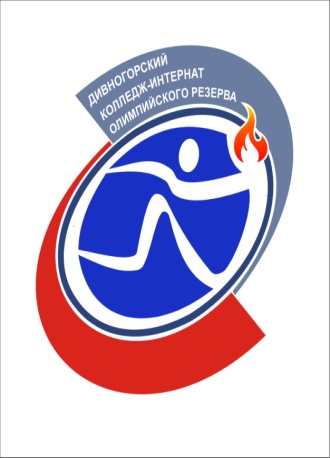 УТВЕРЖДЕНО:на заседании Совета трудового коллективаот 01.06.2020 г. ВСТУПИТЕЛЬНОЕ СЛОВО ДИРЕКТОРА КГАПОУ«ДИВНОГОРСКИЙ КОЛЛЕДЖ-ИНТЕРНАТОЛИМПИЙСКОГО РЕЗЕРВА»Владимира Николаевича Михайлова.№ п/пДолжностьФ.И.О.ОбразованиеОбщий стаж работыСтаж админ. работы1.ДиректорМихайлов Владимир НиколаевичВысшее (педагогическое)42182.Заместитель директора по учебно-воспитательной работеТабинова Ольга АлександровнаВысшее (педагогическое)1043.Заместитель директора по спортивной работе и спортсооружениямМарченкова Юлия Александровна Высшее (физическая культура и спорт)844.Заместитель директора по правовой, кадровой, административно-хозяйственной работе и безопасностиПодобед Владимир ВячеславовичВысшее (юридическое)30165.Главный бухгалтерИванова Ирина МихайловнаВысшее (экономическое)3125№ п/п2018 – 2019 учебный год1Количество студентов на конец учебного года1202На «отлично»53На «хорошо» и «отлично»624Процент студентов на «хорошо» и «отлично»57%5Процент успеваемости92%6Процент качества знаний86%7Средний балл4,3Оценка«5»«4»«3»«2»Средний баллКол-во студентов2032-4,6№ п/п2019 год1Количество обучающихся  на конец учебного года572На «отлично»13На «хорошо» и «отлично»224Процент учащихся на «хорошо» и «отлично»39%5Процент успеваемости100%6Процент качества знаний80%7Средний балл4,2Наименование образовательного предметаКоличествообучающихся«5»«4»«3»«2»%успеваемости%качества Средний баллРусский язык2411211-100%54,23,6Математика24-1410-100%58,33,6Биология 1-4--100%1004,0Обществознание241176-100%62,53,8География232714-100%39,13,42015-2016 уч.год2016-2017 уч.год2017 год2018 годВсего (комплектуется в ДКИОР)2019 годВсего (комплектуется в ДКИОР)Количество видов спорта1011121213Количество обучающихся96 чел.107 чел.122 чел.180(102) чел.230(119) чел.ЗМС1(0)МСМК	111(-)МС2221(-)4(1)КМС43576166(20)57(24)1 разряд36304455(43)72(54)Массовые разряды15171457(39)80(40)Количество членов сборных команд Красноярского края6668,8%7772%9174,6%104(58)57,8% (56,9%)128(79)55,7%(66,4%)Количество членов сборных команд РФ1212,5%2422%3629,5%32(-)17,8%35(3)15,2%(2,5%)Количество победителей и призеров международных соревнований44%44%1512,3%9(-)5%23(7)10%(5,9%)Количество победителей и призеров чемпионата России22%11%21,6%4(2)2,2%(2%)Количество победителей и призеров первенства России3435%4239%4738,5%98(9)54,4%(8,8%)64(1)27,8% (0,8%)Количество победителей и призеров соревнованийс 01.01.2019 по 31.12.2019 с 01.01.2019 по 31.12.2019 с 01.01.2019 по 31.12.2019 с 01.01.2019 по 31.12.2019 Количество победителей и призеров соревнованийКол-во участников соревнованийКол-во победителей               и призеров% % Количество победителей и призеров соревнованийКол-во участников соревнованийКол-во победителей               и призеровот кол-ва участниковот кол-ва обучающихсяКоличество победителей и призеров международных соревнований70(15)23(7)32,8%(46,7)10%(5,9%)Количество победителей и призеров первенства России, финала спартакиады учащихся России109(37)64(1)58.7% (2,7%)27,8%(0,8%)Количество победителей и призеров чемпионата РоссииКоличество победителей и призеров чемпионата Сибирского Федерального округа11(11)0(0)0%(0%)0%(0%)Количество победителей и призеров первенства Сибирского Федерального округа62(59)35(29)56,5%(49,2%)15,2%(24,4%)2015 г.2016 г.2017 г.2018 г.2019Всего человек7496122180(102)230(119)ЗМС1(0)МСМК1МС122(-)3(1)КМС26193123(13)14(9)1 разряд10232427(22)26(21)№Ф.И. спортсменакурсвид спортанаименование соревнованийдисциплиназанятое место1Айкинский Михаил3 курсбиатлонПервенство Сибирского Федерального округа по биатлону среди юниоров10 спринтэстафета3 м2 м2Мальцев Александр4 курсбиатлонПервенство Сибирского Федерального округа по биатлону среди юниоров12,5 масстартэстафета3 м3 м3Анисимов Артем3 курсбиатлонПервенство Сибирского федерального округа по биатлону среди спортсменов 18-19 лет и 16-17 лет7,5 спринт3 м4Подзоров Антон4 курсбиатлонВсероссийское соревнование по биатлону среди юниоровэстафета2 м5Тагачаков Тимур2 курсбиатлонВсероссийское соревнование по биатлону "Приз Олимпийского чемпиона В.Ф.Маматова", среди юношей и девушек 2001-2002 г.р. И 2003-2004 г.р.10 гонка преследования2 м6Волкова Александра1 курсбиатлонВсероссийское соревнование по биатлону "Приз Олимпийского чемпиона В.Ф.Маматова", среди юношей и девушек 2001-2002 г.р. И 2003-2004 г.р.4,5 спринт6 гонка преследования1 м3 м7Скоробогатов Сергей3 курсдзюдоПервенство Сибирского федерального округа по дзюдо среди спортсменов до 23 лет81 кг2 м7Скоробогатов Сергей3 курсдзюдоПервенство Сибирского Федерального округа по дзюдо среди спортсменов до 21 года81 кг1 м7Скоробогатов Сергей4 курсдзюдоВсероссийское соревнование по дзюдо памяти В.П.Щедрухина81 кг1 м7Скоробогатов Сергей4 курсдзюдоВсероссийское соревнование по дзюдо среди юниоров до 23 лет пам. ЗМС ЗТР Г.Веричева81 кг1 м8Радионов Егор3 курсдзюдоПервенство Сибирского федерального округа по дзюдо среди спортсменов до 23 лет73 кг3 м8Радионов Егор3 курсдзюдоПервенство Сибирского Федерального округа по дзюдо среди спортсменов до 21 года73 кг1 м8Радионов Егор4 курсдзюдоВсероссийское соревнование по дзюдо среди юниоров до 23 лет пам. ЗМС ЗТР Г.Веричева73 кг3 м9Лазарева Алина1 курсдзюдоПервенство Сибирского Федерального округа по дзюдо среди спортсменов до 21 года44 кг2 м10Попова Марианна2 курсдзюдоПервенство Сибирского Федерального округа по дзюдо среди спортсменов до 21 года70 кг3 м11Первова Лидия3 курсдзюдоВсероссийское соревование по самбо пам. ЗТР А.М.Астахова и МС СССР Э.В.Агафонова среди мужчин и женщин60 кг3 м12Никонов Александр3 курсдзюдоВсероссийское соревнование по дзюдо памяти В.П.Щедрухина60 кг3 м12Никонов Александр4 курсдзюдоВсероссийское соревование по дзюдо "Памяти борцов Алтайского края"60 кг1 м13Шукшанов Александр3 курсдзюдоВсероссийское соревнование по дзюдо ВДФСО "Союз сельских спортсменов" до 21 года66 кг3 м14Павленко Дмитрий1 курсконькобежный спортПервенство Сибирского Федералього округа по конькобежному спорту среди юношей и девушек до 17 лет500 м1 м15Кемаев МаксимШушеначев ДанилФомин ДенисБелослудцев АлексейДаценко ИльяШаповалов ИльяГлотов ВладимирДомбровский КириллМужев ВадимОрехов ЭмильГарманов Семен4 курс3 курс2 курс3 курс2 курс2 курс3 курс3 курс3 курс3 курс3 курсрегбиПервенство России по регби-7 среди юношей до 19 летЕнисей -СТМ1 м16Акулов СтаниславАрхипов ИванАрхипов ЕвгенийБелослудцев АлександрБернаучис АлексейГарманов СеменГлотов ВладимирГнеушев ЕгорГрачев ВладиславДомбровский КириллЕгоров НикитаКемаев МаксимМужев ВадимОрехов ЭмильСеменов ДаниилСипкин ДмитрийСуксов ДаниилШушеначев Данил4 курс3 курс4 курс3 курс4 курс3 курс    3 курс3 курс4 курс4 курс3 курс4 курс4 курс3 курс3 курс4 курс4 курс3 курсрегбиПервенство России по регби среди юниоров               до 20 летЕнисей -СТМ1 м17Будников РостиславВолощук ПавелДаценко ИльяНовик АлександрПотей ДанилРофиев РоманФомин ДенисШаповалов Илья2 курс2 курс2 курс2 курс2 курс2 курс2 курс2 курсрегбиПервенство России по регби среди юношей 2002-2003 г.р.Енисей -СТМ1 м18Архипов ИванБелослудцев АлександрГарманов СеменГлотов ВладимирДомбровский КириллЕгоров НикитаКемаев МаксимОрехов ЭмильШушеначев ДанилБудников РостиславДаценко ИльяНовик АлександрПотей ДанилРофиев РоманСуксов ДаниилФомин ДенисШаповалов Илья3 курс3 курс3 курс3 курс3 курс4 курс4 курс3 курс3 курс2 курс2 курс2 курс2 курс2 курс3 курс2 курс2 курсрегбиПервенство России по регби среди юношей до 19 летЕнисей -СТМ1 м19Орлик Даниил1 курсрегбиСпартакиада учащихся России по регби, 2 этап, СФОсборная Красн-го края1 м20Орлик ДанилКольчиков Владимир2 курс1 курсрегбиВсероссийское соревнование по регби среди юношей до 17 летЕнисей СТМ1 м21Гарманов СеменГлотов ВладимирМужев ВадимШушеначев Данил3 курс3 курс3 курс3 курсрегби"Федеральная Лига" по регби, финалЖурбол3 м22Логинов Дмтрий4 курссноубордКубок России по сноуборду, 1 этап, параллельные дисциплиныPGS2 м23Попова Марианна2 курсдзюдоЧемпионат Сибирского Федерального округа по самбо64 кг1 м24Шохтин Анатолий1 курссамбоПервенство России среди юниоров 19-20 лет100+3 м24Шохтин Анатолий1 курсдзюдоЧемпионат Сибирского Федерального округа по дзюдо100+1 м24Шохтин Анатолий4 курсдзюдоПервенство Сибирского Федерального округа по дзюдо среди спортсменов до 21 года100+1 м24Шохтин Анатолий4 курсдзюдоВсероссийское соревнование по дзюдо памяти В.П.Щедрухина100+1 м25Гамзиков Егор3 курсфристайлПервенство России среди юниоровСлоуп-стайлБиг-эйр1 м1 м№Ф.И. спортсменаклассвид спортанаименование соревнованийдисциплиназанятое место1Охрименко Софья8 классволейболПолуфинал первенства России по волейболу среди девушек 2004-2005 г.р.сборная Красн-го края3 м2Ляпина Лилия8 классволейболПолуфинал первенства России по волейболу среди девушек 2004-2005 г.р.сборная Красн-го края3 мРезниченко АлинаМишакова АнастасияХрамова АнастасияЛосева АлинаМякина КсенияЛяпина ЛилияОхрименко СофьяБолмасова Милена8 класс8 класс9 класс9 класс9 класс8 класс8 класс9 классволейболПервенство Сибирского Федерального округа по волейболу, финалДКИОР3 м3Костюнин Владислав8 классдзюдоРегиональный турнир по дзюдо посвященный началу тренерской деятельности В.П.Щедрухина 73 кг3 м4Карпушин Андрей9 классконькобежный спортПервенство Сибирского Федерального округа по конькобежному спорту среди юношей и девушек до 17 лет, 2 этап500 м1000 ммасстарт3 м3 м1 м4Карпушин Андрей9 классконькобежный спортПервенство Сибирского Федерального округа по конькобежному спорту среди юношей и девушек до 17 лет, 3 этап.500 м3 м5Васильев Лев8 классконькобежный спортПервенство Сибирского Федерального округа по конькобежному спорту среди юношей и девушек до 17 лет, 3 этап.3000 м3 м6Павлов Тимур8 классплаваниеIX летняя Спартакиада учащихся России по плаванию, II этап (СФО)100 брасс200 брасс1 м3 м6Павлов Тимур8 классплаваниеВсероссийские соревнования по плаванию "Кубок Сибири" на призы Главы города Абакан100 брасс1 м6Павлов Тимур9 классплаваниеМежрегиональное соревнование по плаванию, "Кубок Сибири" 2 этап, юноши 15-16 лет100 брасс200 брасс2 м1 м7Вычужанина Димитра8 класссноубордВсероссийские соревнования по сноубордуSBX3 м8Козлова Виктория7 класссноубордВсероссийское соревнование по сноуборду памяти П.ПетроченкоPSL3 м9Масловский Марк8 класссноубордВсероссийские соревнования по сноубордуPGS1 м9Масловский Марк8 класссноубордВсероссийские соревнования по сноубордуPSLSBX3 м2 м10Калиманова  КатяЗотова Дарья                        Каськова КатяФарукова Анжелика                        Шевлякова Дарья          9 класс9 класс9 класс9 класс9 классВолейболОткрытый Республиканский турнир по волейболу среди команд девушек 2003-2004 гг.р. на призы архиепископа Абаканского и Хакасского.              3 место11Зотова Дарья Гришкова ЮлияБурдавицына Галина Калиманова КатяКаськова Катя Фарукова Анжелика Шевлякова Дарья     9 класс9 класс9 класс9 класс9 класс9 класс9 классВолейболМежрегиональный турнир по волейболу, памяти Н. Фаттахутдиновой среди девушек двух возрастных категорий 2003-2004 г.р. и 2005-2006 г.р.1 место11Бабенко Юлия Баранова Кристина Овчарова ПолинаКолесникова Полина Темникова ВарвараРомыш Полина8 класс8 класс8 класс8 класс8 класс8 классВолейболМежрегиональный турнир по волейболу, памяти Н. Фаттахутдиновой среди девушек двух возрастных категорий 2003-2004 г.р. и 2005-2006 г.р.1 место12Ефимов Иван Москвитин Костя7 класс9 классВолейболПервенство Иркутской области по волейболу1 место13Бабенко Юлия Колесникова Полина Темникова ВарвараОвчарова Полина8 класс8 класс8 класс8 классВолейболЗональное первенство России по волейболу среди команд девушек 2005-2006 г.р.        Красноярский край2 место14Гуляев АндрейЕфимов ИванСорокин ВладиславСпирин ДанилЕгин АнтонМосквитин Костя7 класс7 класс8 класс8 класс9 класс9 классВолейболЗональное первенство России по волейболу, среди юношей 2005-2006 г.р.Красноярский край2 место15Краус ВладиславЯшков Ярослав9 класс9 классВолейболЗональный этап Первенства России по волейболу, среди юношей 2003-2004г.р.Красноярский край2 место16Ефимов ИванЧжао Роман Натейкин НикитаСтолярчук ЕвгенийШумилин Алексей Косяков СергейГайдай ДанилМурушкин СтепанПохосоев ДмитрийДемьянчиков ИванСпирин ДанилМосквитин Костя         7 класс7 класс8 класс8 класс8 класс9 класс9 класс9 класс9 класс9 класс9 класс9 классВолейболОткрытый краевой турнир по волейболу памяти Э.А. Носкова среди команд юношей 14-15 лет ДКИОР Зеленогорск1 место17Калиманова Катя Каськова Катя Шевлякова Дарья8 класс8 класс8 классВолейболПервенство ВФВ в СФО по волейболу среди девушек 2003-2004 гг.р.3 место18Калиманова Катя8 классВолейболФинал Газпром среди девушекКрасноярский край1 место19Калиманова Катя Каськова Катя Фарукова Анжелика Шевлякова Дарья8 класс8 класс8 класс8 классВолейболПолуфинал Первенства России по волейболу среди девушек 2004-2005 гг.р.Красноярский край3 место20Краус ВладиславЯшков ЯрославМурушкин СтепанНатейкин Никита8 класс8 класс8 класс7 классВолейболПолуфинал Первенства России по волейболу среди команд юношей 2004 - 2005 гг.р.Красноярский край1 место21Белоусов Алексей 8 классПлавание Всероссийские соревнования по плаванию "Юность России"100м. вольный стиль3 место22Акинин Александр 7 классСпортивное ориентированиеВсероссийские соревнования по спортивному ориентированию в лыжных дистанциях  группа3 место 23Акинин Александр 7 классСпортивное ориентированиеПервенство Сибирского Федерального округа по спортивному ориентированию Алтайский крайлыж. гонка -эстафеталыж. гонка - классикамаркированная трасса1 место2 место2 место24Акинин Александр 7 классСпортивное ориентированиеПервенство России по спортивному ориентированию Нижегородская областьлыж.гонка - эстафета1 место 25Каменева Валерия 7 классСпортивное ориентированиеВсероссийские соревнования "Сибирский меридиан"лыжная гонка маркер.трасса3 место 26Тимошенко Марта 9 классДзюдоПервенство Сибирского Федерального округа по дзюдо среди юношей и девушек до 18 лет     весовая категория – 40 кг1 место27Тимошенко Марта 9 классДзюдоВсероссийские соревнования по дзюдо, на призы СССР "Сельский спорт" г. Черногорск р-а Хакассиявесовая категория – 40 кг1 место 28Тимошенко Марта 9 классДзюдоВсероссийский турнир по дзюдо  весовая категория – 40 кг1 место 29Аристархов Владислав     7 классДзюдоРегиональный турнир по дзюдо среди юношей и девушек 2004-2005г.р. г.весовая категория – 38 кг2 место №Ф.И.О.должностьштатный/ внешний совместительуровень образованияквалификационная категориясведения о курсах повышения квалификациизвание1Бабошина Елена Геннадьевнатренер по волейболусовместительвысшеевысшаяООО УЦ Профессионал, Москва. Менеджмент в образовании.11.04-05.05.201772 час.Мастер спорта2Бельман Эдуард Львовичтренер по конькобежному спортусовместительвысшее1 категорияМастер спорта3Завацкая Анастасия Михайловнатренер по волейболуштатныйн/высшееб/кКГПУ им.В.П.Астафьева», 2019 г.4Кайсин Вадим Степановичтренер по биатлонуштатныйвысшеевысшаяИНФОУРОК, курс профессиональной переподготовки 300 часов, 2019 г.«Организация деятельности тренера по биатлону»5Майоров Алексей Витальевичтренер по дзюдосовместительвысшеевысшаяМастер спорта международного класса6Михайлов Владимир Владимировичтренер по самбосовместительвысшеебез категорииМастер спорта7Неуструев Роман Олеговичтренер по биатлонуштатныйвысшеевысшаяИНФОУРОК, курс профессиональной переподготовки 300 часов, 2019 г.«Организация деятельности тренера по биатлону»8Сидько Андрей Викторовичтренер по лыжным гонкамштатныйвысшее1 категорияСеминар, фирма «Фишер», «Подготовка скользящих поверхностей беговых лыж мазями, средствами и инструментами vayhti», 9-10.12.2019г.Мастер спорта9Чалдушкин Вячеслав Прохоровичтренер по плаваниюсовместительвысшеевысшаяМастер спорта10Морозов Павел Елезаровичтренер по волейболу Зеленогорсксовместительвысшеевысшая«Развитие навыковсаморегуляции уюных спортсменов»14-15.05.2018 г. г. Красноярск16 ак час. 15.05.201811Токарев Вадим Михайловичтренер по спортивному ориентированиюЗеленогорсксовместительсредне-профессиональное1 категорияПрофессиональная переподготовка«Тренер-преподавательфизической культуры»14.09-25.12.2015 г. г. Томск, 3 месяца, Штатные тренерыВнешние совместителиВсего тренеров, из них47«Мастер спорта международного класса»1«Мастер спорта России»14Высшее образование49Неоконченное высшее образованиеВысшая квалификационная категория24Первая квалификационная категория12Соответствие занимаемой должностиб/к 2Наименование показателей№ 
строкиПо всем образовательным программамПо всем образовательным программамв том числе по образовательным программамв том числе по образовательным программамв том числе по образовательным программамв том числе по образовательным программамНаименование показателей№ 
строкиПо всем образовательным программамПо всем образовательным программамподготовки квалифицированных рабочих, служащихподготовки квалифицированных рабочих, служащихподготовки специалистов
среднего звенаподготовки специалистов
среднего звенаНаименование показателей№ 
строкивсегов том числе
осуществляе-
мые за счет
средств бюд-
жетов всех уровней
(субсидий)всегов том числе
осуществляе-
мые за счет
средств бюд-
жетов всех уровней
(субсидий)всегов том числе
осуществляе-
мые за счет
средств бюд-
жетов всех уровней
(субсидий)12345678Расходы организации, тыс. руб.:
На выплату стипендий (сумма строк 02–07)011287,71287,70,00,01287,71287,7в том числе:
государственные академические стипендии студентам021128,01128,00,00,01128,01128,0государственные социальные стипендии студентам03159,7159,70,00,0159,7159,7стипендии Правительства Российской Федерации040,00,00,00,00,00,0именные стипендии050,00,00,00,00,00,0стипендии, назначенные юридическими лицами или физическими лицами060,00,00,00,00,00,0прочие070,00,00,00,00,00,0На выплату других (кроме стипендий) форм материальной поддержки обучающихся087,07,00,00,07,07,0Среднегодовая численность обучающихся, человек:
Получающих стипендии 0958,058,00,00,058,058,0в том числе:
государственные академические стипендии студентам1037,037,00,00,037,037,0государственные социальные стипендии студентам1121,021,00,00,021,021,0стипендии Правительства Российской Федерации120,00,00,00,00,00,0именные стипендии130,00,00,00,00,00,0стипендии, назначенные юридическими лицами или физическими лицами140,00,00,00,00,00,0прочие150,00,00,00,00,00,0На выплату других (кроме стипендий) форм материальной поддержки обучающихся161,01,00,00,01,01,0Наименование доходов2018201820192019Наименование доходовСумма, тыс. руб.% от общей суммы доходов.Сумма, тыс. руб.% от общей суммы доходовСубсидия на выполнение гос.задания117 255,848,5155 790,990,4Субсидия на иные цели22 059,89,110 500,66,1Капитальные вложения96 703,6400,00,0Всего за счет бюджета236 019,297,6166 291,596,5Предпринимательская деятельность5 788,62,45 961,53,5Всего доходы241 807,8100,0172 253,0100,0Наименование расходовСумма, тыс. руб.% от общей суммы расходовГосударственное задание, в том числе157 358,3100,0Заработная плата и начисления по зар.плате96 149,061,1Расходы на спортивный календарь11 088,77,0Расходы на продукты питания8 406,45,3Прочие выплаты6,30,0Услуги связи821,20,5Транспортные услуги221,20,1Коммунальные услуги12 065,27,7Расходы на содержание имущества5 937,33,8Прочие работы, услуги7 328,54,7Прочие расходы35,10,0Увеличение стоимости основных средств2 160,41,4Увеличение стоимости материальных запасов13 139,08,4Субсидия на иные цели, в том числе:10 494,7100,0Стипендия обучающимся1 294,712,3Увеличение стоимости основных средств4 262,940,6Увеличение стоимости материальных запасов4 937,147,1Капитальные вложения, в том числе:418,6100,0Увеличение стоимости основных средств418,6100,0Всего за счет бюджета168 271,6                Наименование расходовСумма,тыс.руб.% от общей суммы расходовПредпринимательская деятельность, в том числе:5 659,1100,0Заработная плата и начисления по зар.плате3 819,767,5Прочие выплаты5,90,1Услуги связи25,00,4Коммунальные услуги767,313,5Расходы на содержание имущества48,20,8Прочие работы, услуги581,0Прочие расходы171,13,0Увеличение стоимости основных средств492,48,7Увеличение стоимости материальных запасов271,55№Наименование услугиСт-тьСК "СПУТНИК" (ул.Спортивная,2):СК "СПУТНИК" (ул.Спортивная,2):СК "СПУТНИК" (ул.Спортивная,2):1.Предоставление услуг льда:массовое катаниевзрослый билет100,00р.детский билет50,00р.2Подготовка и предоставление льда:ледовая дорожка 1 час.(250 кв.м.)1 000,00р.ледовый стадион ( 3 шт. лед. дор.)/час3 000,00р.разовая очистка ледового катка1 217,62р.3Услуги раздевалокПосещение раздевалки (18 кв. м) 1 час.72,00р.4Заточка коньков (за 1 пару)100,00р.5Прокат коньков (1 пара/час)100,00р.6Прокат лыжного инвентаря (лыжи, ботинки,палки), (1 пара/час)100,00р.7Музыкальное сопровождение на катке (1 песня)50,00р.8Услуги звукооператора(радиовещание, муз.обслуживание соревнований), час300,00р.9Посещение спортивных залов  :Посещение борцовский зал 212 кв. м, час.848,00р.10Посещение медико-восстановительного центра (сауны, макс. 10 чел/час)Разовое  посещение (10 человек), час.1 700,00р.Абонемент , час.1 500,00р.11Услуги сушуара20,00р.12Проживание в гостинице1 койко-место (за сутки) в стандартном номере, чел.550,00р.1 койко-место (за сутки) в номере с телевизором, чел.570,00р.13Посещение универсального игрового поля с искусственным покрытием размерами 37,25х17,9 м, в час350,00р.14Посещение площадки для стритбола с искусственным покрытием размерами 13,9 х 14,9 м., в час200,00р.15Посещение футбольного поля с натуральным покрытием (трава) размерами 110х65 м., в час2 500,00р.16Посещение поля для мини-футбола с натуральным покрытием (трава) размерами 40 х 20 м, в час250,00р.17Посещение волейбольной площадки с искусственным покрытием, час150,00р.18Разовая подготовка лыжной трассы 1 км.1 781,99р.19Посещение зоны активного отдыха стадиона ( кроме универсального игрового поля с искусственным покрытием, площадки для стритбола, футбольного поля, волейбольного поля и поля для мини-футбола)для организованных групп лиц с оформлением предварительной заявки, час.150,00р.20Стоимость единицы услуги временно свободной площади (1 кв.м/час)4,00р.ФСЦ (ул.Чкалова, 3б)ФСЦ (ул.Чкалова, 3б)ФСЦ (ул.Чкалова, 3б)1.Зал гимнастики и хореографии:Посещение зала, 1 час500,00р.2.Зал борьбы:Посещение зала, 1 час500,00р.3.Тренажерный залРазовое посещение зала, час/чел.100,00р.Посещение по абонементу (8 часов)650,00р.Посещение по абонементу (12 часов)1 000,00р.Посещение по абонементу (16 часов)1 200,00р.4.Универсальный игровой залПосещение зала, час.900,00р.5.Теннисный холлРазовое посещение с предоставлением игрового инвентаря, в час со стола100,00р.Абонемент на 12 часов900,00р.Проведение соревнований по настольному теннису, час.800,00р.6.Методические кабинетыПредоставление методического кабинета (вместимость 6 чел), час.100,00р.Предоставление методического кабинета (вместимость 12 чел), час.150,00р.Предоставление методического кабинета (вместимость 14 чел), час.200,00р.7.Стоимость единицы услуги временно свободной площади (1 кв.м/час)2,00р.Общежитие (ул.Чкалова 3а/3)Общежитие (ул.Чкалова 3а/3)Общежитие (ул.Чкалова 3а/3)1 койко-место (за сутки) в стандартном номере, душ и туалет в секции700,00р.Проживание в секции с 2 комнатами для студентов КГАПОУ "ДКИОР" , при проживании 1 чел.в мес./чел.1 064,49р.Проживание в секции с 2 комнатами для студентов КГАПОУ "ДКИОР" , при проживании 2 чел.в мес./чел.880,02р.Проживание в секции с 2 комнатами для студентов КГАПОУ "ДКИОР" , при проживании 3 чел.в мес./чел.812,94р.Стирка белья, 1 час50,00р.Ремонт одежды согласно приложению№2от 50 р.Аренда утюга, 1 час50,00р.Учебный корпус (ул.Чкалова 3а/1)Учебный корпус (ул.Чкалова 3а/1)Учебный корпус (ул.Чкалова 3а/1)Игровой зал, час600,00р.Футбольное поле с искуственным покрытием, час450,00р.Фитнес зал, час200,00р.Предрейсовый осмотр водителейПредрейсовый осмотр водителейПредрейсовый осмотр водителейПредрейсовый осмотр водителей, чел.65,00р.Прокат инвентаря и оборудованияПрокат инвентаря и оборудованияПрокат инвентаря и оборудованияТатами (дзюдо) 2х2 м, час70,00р.Комплекс звукового оборудования (акустическая система студийно-мониторная EUROSOUND XM, радиосистема с двумя микрофонами, усилитель мощности класса Н, микшерный низкошумный пульт90,00р.Комплекс звукового оборудования (акустическая система широкополосная EUROSOUND LOTUS, радиосистема с двумя микрофонами, усилитель мощности класса Н, микшерный низкошумный пульт120,00р.Организация питанияОрганизация питанияОрганизация питанияПитание из расчета до 2500 кал.350,00р.Питание из расчета 2500-3000 кал.400,00р.Питание из расчета 3000-3500 кал.600,00р.Питание из расчета 3500-5000 кал.800,00р.Питание из расчета 5000-6000 кал.1 000,00р.Проживание в общежитии г.ЗеленогорскПроживание в общежитии г.ЗеленогорскПроживание в общежитии г.Зеленогорск1 койко-место (за сутки) в стандартном номере600,00р.